Р О С С И Й С К А Я   Ф Е Д Е Р А Ц И ЯБ Е Л Г О Р О Д С К А Я    О Б Л А С Т Ь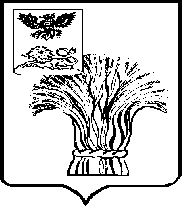 МУНИЦИПАЛЬНЫЙ СОВЕТ МУНИЦИПАЛЬНОГО РАЙОНА«РОВЕНЬСКИЙ РАЙОН»ТРЕТЬЕГО СОЗЫВАР Е Ш Е Н И Е28 октября 2022 г.		 			                               № 56/405О внесении изменений в решение Муниципального совета Ровеньского района от 22 декабря 2021 года №43/318 «О местном бюджете Ровеньского района на 2022 год и плановый период 2023 и 2024 годов»Муниципальный совет Ровеньского района решил: Статья 1. 	Внести в решение Муниципального совета Ровеньского района от 22 декабря 2021 года №43/318 «О местном бюджете Ровеньского района на 2022 год и плановый период 2023 и 2024 годов» следующие изменения:Пункт 2 статьи 9 изложить в следующей редакции:«2. Утвердить распределение межбюджетных трансфертов, предоставляемых бюджетам поселений на 2022 год в сумме 122 234,9 тыс. рублей согласно приложению 10 к настоящему решению, из них:- дотации на выравнивание бюджетной обеспеченности поселений –            64 804,0 тыс. рублей;- субвенции бюджетам поселений – 368,0 тыс. рублей;- субсидии бюджетам поселений – 29 911,3 тыс. рублей;- иные межбюджетные трансферты – 27 151,6 тыс. рублей.на плановый период 2023 и 2024 годов в сумме 66 671,0 тыс. рублей и        65 899,5 тыс. рублей соответственно согласно приложению 11 к настоящему решению, из них:- дотации на выравнивание бюджетной обеспеченности поселений на 2023 год – 59 307,0 тыс. рублей и на 2024 год – 59 307,0 тыс. рублей;- субвенции бюджетам поселений на 2023 год – 315,1 тыс. рублей и на 2024 год – 271,5 тыс. рублей;- субсидии бюджетам поселений на 2023 год – 727,9 тыс. рублей;- иные межбюджетные трансферты на 2023 год – 6 321,0 тыс. рублей и на 2024 год – 6 321,0 тыс. рублей.»;Статью 10 изложить в следующей редакции:«Статья 10. Резервный фонд администрации Ровеньского районаУстановить размер резервного фонда администрации Ровеньского района на 2022 год в сумме 6 777,0 тыс. рублей, на 2023 год в сумме 500,0 тыс. рублей и на 2024 год в сумме 500,0 тыс. рублей.»; Приложение 5.1 изложить в следующей редакции:«Приложение 5.1к решению «О местном бюджете Ровеньского района на 2022 год и плановый период 2023 и 2024 годов»Изменение распределения бюджетных ассигнований по разделам, подразделам, целевым статьям (муниципальным программам Ровеньского района и непрограммным направлениям деятельности) и группам видов расходов классификации расходов бюджета на 2022 год и плановый период 2023 и 2024 годов, предусмотренного приложением 5 к решению «О местном бюджете Ровеньского района на 2022 год и плановый период 2023 и 2024 годов»(тыс.рублей)Приложение 6.1 изложить в следующей редакции:«Приложение 6.1к решению «О местном бюджете Ровеньского района на 2022 год и плановый период 2023 и 2024 годов»Изменение ведомственной структуры расходов местного бюджета на 2022 год и плановый период 2023 и 2024 годов, предусмотренной приложением 6 к решению «О местном бюджете Ровеньского района на 2022 год и плановый период 2023 и 2024 годов»(тыс.рублей)Приложение 7.1 изложить в следующей редакции:«Приложение 7.1к решению «О местном бюджете Ровеньского района на 2022 год и плановый период 2023 и 2024 годов»Изменение распределения бюджетных ассигнований по целевым статьям (муниципальным программам Ровеньского района и непрограммным направлениям деятельности), группам видов расходов, разделам, подразделам классификации расходов бюджета на 2022 год и плановый период 2023 и 2024 годов, предусмотренного приложением 7 к решению «О местном бюджете Ровеньского района на 2022 год и плановый период 2023 и 2024 годов»(тыс. рублей)Приложение 9 изложить в следующей редакции:«Приложение 9к решению «О местном бюджете Ровеньского района на 2022 год и плановый период 2023 и 2024 годов»БЮДЖЕТмуниципального дорожного фонда Ровеньского района на 2022 год и плановый период 2023 и 2024 годов(тыс. рублей)Таблицу 1 приложения 10 изложить в следующей редакции:«Таблица 1  Приложения 10к решению «О местном бюджете Ровеньского района на 2022 год и плановый период 2023 и 2024 годов»Распределение дотаций на выравнивание бюджетной обеспеченности поселений на 2022 год (тыс. рублей)Таблицу 4 приложения 10 изложить в следующей редакции:«Таблица 4  Приложения 10к решению «О местном бюджете Ровеньского района на 2022 год и плановый период 2023 и 2024 годов»Распределение иных межбюджетных трансфертов бюджетам поселений на дорожную деятельность в отношении автомобильных дорог местного значения в границах населенных пунктов поселений в части их содержания, за исключением проведения ямочного ремонта на 2022 год(тыс. рублей)Таблицу 7 приложения 10 изложить в следующей редакции:«Таблица 7  Приложения 10к решению «О местном бюджете Ровеньского района на 2022 год и плановый период 2023 и 2024 годов»Распределение иных межбюджетных трансфертов бюджетам поселений на обеспечение первичных мер пожарной безопасности в границах муниципального района за границами городских и сельских населенных пунктов на 2022 год(тыс. рублей)Таблицу 8 приложения 10 исключить.Председатель Муниципального совета	     Ровеньского района					           В.А.НекрасовНаименованиеРаздел.            ПодразделЦелевая статьяВид расходаСумма на 2021 годСумма на 2022 годСумма на 2023 год1234567ОБЩЕГОСУДАРСТВЕННЫЕ ВОПРОСЫ01.00-1 794,90,0Функционирование законодательных (представительных) органов государственной власти и представительных органов муниципальных образований01.03+1,0+60,0Реализация функций органов местного самоуправления Ровеньского района01.0399+1,0+60,0Иные непрограммные мероприятия01.0399 9+1,0+60,0Обеспечение функций органов власти Ровеньского района, в том числе территориальных органов (Расходы на выплаты персоналу в целях обеспечения выполнения функций государственными (муниципальными) органами, казенными учреждениями, органами управления государственными внебюджетными фондами)01.0399 9 00 00190100-334,0Обеспечение функций органов власти Ровеньского района, в том числе территориальных органов (Закупка товаров, работ и услуг для обеспечения государственных (муниципальных) нужд)01.0399 9 00 00190200-5,0+60,0Расходы на выплаты по оплате труда председателя законодательного (представительного) органа местного самоуправления (Расходы на выплаты персоналу в целях обеспечения выполнения функций государственными (муниципальными) органами, казенными учреждениями, органами управления государственными внебюджетными фондами)01.0399 9 00 00510100+340,0Функционирование Правительства Российской Федерации, высших исполнительных органов государственной власти субъектов Российской Федерации, местных администраций01.04-1 255,0-60,0Реализация функций органов местного самоуправления Ровеньского района01.0499-1 255,0-60,0Иные непрограммные мероприятия01.0499 9-1 255,0-60,0Обеспечение функций органов власти Ровеньского района, в том числе территориальных органов (Расходы на выплаты персоналу в целях обеспечения выполнения функций государственными (муниципальными) органами, казенными учреждениями, органами управления государственными внебюджетными фондами)01.0499 9 00 00190100-983,0Обеспечение функций органов власти Ровеньского района, в том числе территориальных органов (Закупка товаров, работ и услуг для обеспечения государственных (муниципальных) нужд)01.0499 9 00 00190200-60,0Расходы на выплаты по оплате труда высшего должностного лица местной администрации (Расходы на выплаты персоналу в целях обеспечения выполнения функций государственными (муниципальными) органами, казенными учреждениями, органами управления государственными внебюджетными фондами)01.0499 9 00 00210100-302,0Резервный фонд администрации Ровеньского района (Закупка товаров, работ и услуг для обеспечения государственных (муниципальных) нужд)01.0499 9 00 20550200+30,0Обеспечение деятельности финансовых, налоговых и таможенных органов и органов финансового (финансово-бюджетного) надзора01.06+411,00,0Муниципальная программа "Развитие информационного общества в Ровеньском районе"01.0611+185,0Подпрограмма "Развитие информационного общества"01.0611 1+185,0Основное мероприятие «Модернизация и сопровождение программ для ЭВМ, обеспечивающих автоматизацию процессов планирования и исполнения бюджета»01.0611 1 04+185,0Модернизация и сопровождение программ для ЭВМ, обеспечивающих автоматизацию процессов планирования и исполнения бюджета (Закупка товаров, работ и услуг для обеспечения государственных (муниципальных) нужд)01.0611 1 04 25040200+185,0Реализация функций органов местного самоуправления Ровеньского района01.0699+411,0-185,0Иные непрограммные мероприятия01.0699 9+411,0-185,0Обеспечение функций органов власти Ровеньского района, в том числе территориальных органов (Расходы на выплаты персоналу в целях обеспечения выполнения функций государственными (муниципальными) органами, казенными учреждениями, органами управления государственными внебюджетными фондами)01.0699 9 00 00190100+227,0-185,0Расходы на выплаты по оплате труда Контрольно-ревизионной комиссии (Расходы на выплаты персоналу в целях обеспечения выполнения функций государственными (муниципальными) органами, казенными учреждениями, органами управления государственными внебюджетными фондами)01.0699 9 00 00810100+162,0Расходы на выплаты по оплате труда Контрольно-ревизионной комиссии (Закупка товаров, работ и услуг для обеспечения государственных (муниципальных) нужд)01.0699 9 00 00810200+22,0Обеспечение проведения выборов и референдумов01.07+34,0Реализация функций органов местного самоуправления Ровеньского района01.0799+34,0Иные непрограммные мероприятия01.0799 9+34,0Расходы на выплаты по оплате труда членов избирательной комиссии Ровеньского района (Расходы на выплаты персоналу в целях обеспечения выполнения функций государственными (муниципальными) органами, казенными учреждениями, органами управления государственными внебюджетными фондами)01.0799 9 00 00710100+34,0Резервные фонды01.11-551,9Реализация функций органов местного самоуправления Ровеньского района01.1199-551,9Иные непрограммные мероприятия01.1199 9-551,9Резервный фонд администрации Ровеньского района (Иные бюджетные ассигнования)01.1199 9 00 20550800-551,9Другие общегосударственные вопросы01.13-434,00,00,0Муниципальная программа "Обеспечение безопасности жизнедеятельности населения и территорий Ровеньского района"01.13010,00,00,0Подпрограмма "Профилактика безнадзорности и правонарушений несовершеннолетних"01.1301 30,00,00,0Основное мероприятие "Создание и организация деятельности территориальных комиссий по делам несовершеннолетних и защите их прав"01.1301 3 010,00,00,0Создание и организация деятельности территориальных комиссий по делам несовершеннолетних и защите их прав (Расходы на выплаты персоналу в целях обеспечения выполнения функций государственными (муниципальными) органами, казенными учреждениями, органами управления государственными внебюджетными фондами)01.1301 3 01 71220100-26,0-26,0-26,0Создание и организация деятельности территориальных комиссий по делам несовершеннолетних и защите их прав (Закупка товаров, работ и услуг для обеспечения государственных (муниципальных) нужд)01.1301 3 01 71220200+26,0+26,0+26,0Муниципальная программа "Развитие местного самоуправления Ровеньского района"01.1306+124,0Подпрограмма "Информирование населения Ровеньского района о деятельности органов местного самоуправления в печатных и электронных средствах массовой информации"01.1306 2+180,0Основное мероприятие «Информирование жителей Ровеньского района о деятельности органов местного самоуправления»01.1306 2 01+180,0Опубликование муниципальных правовых актов и иных официальных документов в средствах массовой информации и размещение на официальном сайте администрации района в сети Интернет (Закупка товаров, работ и услуг для обеспечения государственных (муниципальных) нужд)01.1306 2 01 21020200+127,0Информирование жителей Ровеньского района о деятельности администрации Ровеньского района и Муниципального совета района (Закупка товаров, работ и услуг для обеспечения государственных (муниципальных) нужд)01.1306 2 01 21030200+53,0Подпрограмма "Обеспечение качественного бухгалтерского учета и составления отчетности в органах местного самоуправления, муниципальных учреждениях Ровеньского района"01.1306 4-56,0Основное мероприятие "Функционирование централизованной бухгалтерии"01.1306 4 01-56,0Обеспечение деятельности (оказание услуг) муниципальных учреждений (организаций) (Расходы на выплаты персоналу в целях обеспечения выполнения функций государственными (муниципальными) органами, казенными учреждениями, органами управления государственными внебюджетными фондами)01.1306 4 01 00590100-56,0Муниципальная программа "Развитие и поддержка малого и среднего предпринимательства, улучшение условий и охраны труда в Ровеньском районе"01.1307-36,0Подпрограмма "Осуществление мероприятий в сфере земельных отношений и управления имуществом на территории Ровеньского района"01.1307 3-36,0Основное мероприятие «Реализация политики в области приватизации и управления муниципальной собственностью»01.1307 3 01-36,0Реализация политики в области приватизации и управления муниципальной собственностью (Закупка товаров, работ и услуг для обеспечения государственных (муниципальных) нужд)01.1307 3 01 20020200-36,0Муниципальная программа "Развитие информационного общества в Ровеньском районе"01.1311+52,0Подпрограмма "Развитие информационного общества"01.1311 1+52,0Основное мероприятие «Развитие и модернизация информационно-коммуникационной инфраструктуры связи»01.1311 1 02-86,0Развитие и модернизация информационно-коммуникационной инфраструктуры связи (Закупка товаров, работ и услуг для обеспечения государственных (муниципальных) нужд)01.1311 1 02 25020200-86,0Основное мероприятие «Модернизация и развитие программного и технического комплекса корпоративной сети»01.1311 1 03+138,0Развитие и модернизация программного и технического комплекса корпоративной сети (Закупка товаров, работ и услуг для обеспечения государственных (муниципальных) нужд)01.1311 1 03 25030200+138,0Реализация функций органов местного самоуправления Ровеньского района01.1399-574,0Иные непрограммные мероприятия01.1399 9-574,0Обеспечение деятельности (оказание услуг) муниципальных учреждений (организаций) (Расходы на выплаты персоналу в целях обеспечения выполнения функций государственными (муниципальными) органами, казенными учреждениями, органами управления государственными внебюджетными фондами)01.1399 9 00 00590100-624,0Обеспечение деятельности (оказание услуг) муниципальных учреждений (организаций) (Закупка товаров, работ и услуг для обеспечения государственных (муниципальных) нужд)01.1399 9 00 00590200+50,0НАЦИОНАЛЬНАЯ ОБОРОНА02.00-1 630,0-1 703,0-1 733,0Мобилизационная и вневойсковая подготовка02.03-1 630,0-1 703,0-1 733,0Реализация функций органов местного самоуправления Ровеньского района02.0399-1 630,0-1 703,0-1 733,0Иные непрограммные мероприятия02.0399 9-1 630,0-1 703,0-1 733,0Субвенции бюджетам сельских поселений на осуществление полномочий по первичному воинскому учету на территориях, где отсутствуют военные комиссариаты (Межбюджетные трансферты)02.0399 9 00 51180500-1 630,0-1 703,0-1 733,0НАЦИОНАЛЬНАЯ БЕЗОПАСНОСТЬ И ПРАВООХРАНИТЕЛЬНАЯ ДЕЯТЕЛЬНОСТЬ03.00+7 614,90,00,0Органы юстиции03.040,00,00,0Муниципальная программа "Развитие местного самоуправления Ровеньского района"03.04060,00,00,0Подпрограмма "Обеспечение защиты и реализации прав граждан и организации в сфере государственной регистрации актов гражданского состояния"03.0406 30,00,00,0Основное мероприятие «Осуществление переданных органом государственной власти субъектов Российской Федерации в соответствии с пунктом 1 статьи 4 Федерального закона от 15 ноября 1997 года № 143-ФЗ "Об актах гражданского состояния" полномочий Российской Федерации на государственную регистрацию актов гражданского состояния»03.0406 3 010,00,00,0Осуществление переданных полномочий по государственной регистрации актов гражданского состояния (за счет единой субвенции из федерального бюджета) (Расходы на выплаты персоналу в целях обеспечения выполнения функций государственными (муниципальными) органами, казенными учреждениями, органами управления государственными внебюджетными фондами)03.0406 3 01 59300100-18,0-1,0-1,0Осуществление переданных полномочий по государственной регистрации актов гражданского состояния (за счет единой субвенции из федерального бюджета) (Закупка товаров, работ и услуг для обеспечения государственных (муниципальных) нужд)03.0406 3 01 59300200+18,0+1,0+1,0Защита населения и территории от чрезвычайных ситуаций природного и техногенного характера, пожарная безопасность03.10+3 472,6Муниципальная программа "Обеспечение безопасности жизнедеятельности населения и территорий Ровеньского района"03.1001+1 650,0Подпрограмма "Снижение рисков и смягчение последствий чрезвычайных ситуаций природного и техногенного характера, пожарная безопасность и защита населения"03.1001 1+1 650,0Основное мероприятие «Обеспечение защиты и безопасности населения»03.1001 1 01+1 650,0Обеспечение деятельности (оказание услуг) муниципальных учреждений (организации) (Расходы на выплаты персоналу в целях обеспечения выполнения функций государственными (муниципальными) органами, казенными учреждениями, органами управления государственными внебюджетными фондами)03.1001 1 01 00590100+280,0Обеспечение деятельности (оказание услуг) муниципальных учреждений (организации) (Закупка товаров, работ и услуг для обеспечения государственных (муниципальных) нужд)03.1001 1 01 00590200+1 370,0Реализация функций органов местного самоуправления Ровеньского района03.1099+1 822,6Иные непрограммные мероприятия03.1099 9+1 822,6Резервный фонд Правительства Белгородской области (Межбюджетные трансферты)03.1099 9 00 70550500+1 822,6Другие вопросы в области национальной безопасности и правоохранительной деятельности03.14+4 142,3Муниципальная программа "Обеспечение безопасности жизнедеятельности населения и территорий Ровеньского района"03.1401-90,0Подпрограмма "Противодействие терроризму и экстремизму"03.1401 4-90,0Основное мероприятие "Мероприятия по обеспечению антитеррористической защищенности и безопасности муниципальных учреждений и мест с массовым пребыванием граждан"03.1401 4 01-90,0Мероприятия по обеспечению антитеррористической защищенности и безопасности муниципальных учреждений и мест с массовым пребыванием граждан (Закупка товаров, работ и услуг для обеспечения государственных (муниципальных) нужд)03.1401 4 01 20380200-90,0Реализация функций органов местного самоуправления Ровеньского района03.1499+4 232,3Иные непрограммные мероприятия03.1499 9+4 232,3Средства, передаваемые для компенсации расходов, возникших в результате решений, принятых органами власти другого уровня, за счет средств резервного фонда администрации Ровеньского района (Межбюджетные трансферты)03.1499 9 00 80550500+4 232,3НАЦИОНАЛЬНАЯ ЭКОНОМИКА04.00+4 202,3Транспорт04.08+500,0Муниципальная программа "Совершенствование и развитие транспортной системы и дорожной сети Ровеньского района"04.0809+500,0Подпрограмма "Совершенствование и развитие транспортной системы"04.0809 2+500,0Основное мероприятие «Обеспечение равной доступности услуг общественного транспорта»04.0809 2 01+500,0Осуществление полномочий в сфере обеспечения услуг общественного транспорта (Закупка товаров, работ и услуг для обеспечения государственных (муниципальных) нужд)04.0809 2 01 23810200+500,0Дорожное хозяйство (дорожные фонды)04.09+3 702,3Муниципальная программа "Совершенствование и развитие транспортной системы и дорожной сети Ровеньского района"04.0909+3 702,3Подпрограмма "Совершенствование и развитие дорожной сети"04.0909 1+3 702,3Основное мероприятие "Содержание и ремонт автомобильных дорог общего пользования местного значения"04.0909 1 01+2 691,6Содержание и ремонт автомобильных дорог общего пользования регионального значения (Закупка товаров, работ и услуг для обеспечения государственных (муниципальных) нужд)04.0909 1 01 20570200+2 691,6Основное мероприятие "Строительство (реконструкция) автомобильных дорог общего пользования"04.0909 1 03-739,3Строительство (реконструкция) автомобильных дорог общего пользования (Капитальные вложения в объекты государственной (муниципальной) собственности)04.0909 1 03 40380400-4 550,0Субсидии на реализацию инициативных проектов и наказов (Межбюджетные трансферты)04.0909 1 03 70200500-1 679,9Субсидии на реализацию наказов (Межбюджетные трансферты)04.0909 1 03 70600500+5 354,2Межбюджетные трансферты бюджетам городского и сельских поселений на реализацию инициативных проектов и наказов (Строительство подъезда к храму Покрова Пресвятой Богородицы в с. Новоалександровка) (Межбюджетные трансферты)04.0909 1 03 80201500-89,0Межбюджетные трансферты бюджетам городского и сельских поселений на реализацию наказов (Устройство тротуарной дорожки по ул. Айдарская в с. Новоалександровка) (Межбюджетные трансферты)04.0909 1 03 80603500+197,4Межбюджетные трансферты бюджетам городского и сельских поселений на реализацию наказов (Закупка товаров, работ и услуг для обеспечения государственных (муниципальных) нужд)04.0909 1 03 83110200+28,0Основное мероприятие "Межбюджетные трансферты бюджетам поселений на содержание автомобильных дорог общего пользования местного значения"04.0909 1 06+1 750,0Иные межбюджетные трансферты бюджету сельского поселения на дорожную деятельность в отношении автомобильных дорог местного значения в границах населенных пунктов поселений в части их содержания, за исключением проведения ямочного ремонта (Межбюджетные трансферты)04.0909 1 06 80570500+1 750,0ЖИЛИЩНО-КОММУНАЛЬНОЕ ХОЗЯЙСТВО05.00+52 272,7Жилищное хозяйство05.01+430,0Муниципальная программа "Обеспечение доступным и комфортным жильем и коммунальными услугами жителей Ровеньского района"05.0108+40,0Подпрограмма "Стимулирование развития жилищного строительства"05.0108 1+40,0Основное мероприятие "Реализация мероприятий в области улучшения жилищных условий"05.0108 1 03+40,0Реализация мероприятий в области улучшения жилищных условий (Закупка товаров, работ и услуг для обеспечения государственных (муниципальных) нужд)05.0108 1 03 23790200+40,0Реализация функций органов местного самоуправления Ровеньского района05.0199+390,0Иные непрограммные мероприятия05.0199 9+390,0Резервный фонд администрации Ровеньского района (Капитальные вложения в объекты государственной (муниципальной) собственности)05.0199 9 00 20550400+390,0Коммунальное хозяйство05.02+45 593,0Муниципальная программа «Обеспечение доступным и комфортным жильем и коммунальными услугами жителей Ровеньского района»05.0208+45 593,0Подпрограмма «Создание условий для обеспечения населения качественными услугами жилищно-коммунального хозяйства»05.0208 2+45 593,0Основное мероприятие «Обеспечение мероприятий по модернизации систем коммунальной инфраструктуры»05.0208 2 05+45 593,0Субсидии на капитальное строительство и модернизацию систем коммунальной инфраструктуры (Иные бюджетные ассигнования)05.0208 2 05 60530800+974,0Средства, передаваемые для компенсации расходов, возникших в результате решений, принятых органами власти другого уровня, за счет средств резервного фонда Правительства Белгородской области (Иные бюджетные ассигнования)05.0208 2 05 70550800+44 619,0Благоустройство05.03+6 249,7Муниципальная программа "Обеспечение доступным и комфортным жильем и коммунальными услугами жителей Ровеньского района"05.0308+5 820,9Подпрограмма "Создание условий для обеспечения населения качественными услугами жилищно-коммунального хозяйства"05.0308 2+5 820,9Основное мероприятие "Мероприятия"05.0308 2 03+5 316,9Субсидии на реализацию инициативных проектов и наказов (Межбюджетные трансферты)05.0308 2 03 70200500+1 679,9Субсидии на реализацию наказов (Межбюджетные трансферты)05.0308 2 03 70600500+3 637,0Основное мероприятие "Проведение мероприятий по благоустройству общественных территорий поселений"05.0308 2 04+504,0Проведение мероприятий по благоустройству общественных территорий поселений (Закупка товаров, работ и услуг для обеспечения государственных (муниципальных) нужд)05.0308 2 04 89990200+504,0Муниципальная программа Ровеньского района «Формирование современной городской среды на территории Ровеньского района»05.0312+24,0Подпрограмма "Благоустройство общественных и иных территорий соответствующего функционального назначения в границах Ровеньского района"05.0312 2+24,0Основное мероприятие «Обеспечение проведения мероприятий по благоустройству общественных и иных территорий соответствующего функционального назначения в границах Ровеньского района в соответствии с едиными требованиями»05.0312 2 01+24,0Проведение мероприятий по благоустройству общественных территорий поселений (Закупка товаров, работ и услуг для обеспечения государственных (муниципальных) нужд)05.0312 2 01 89990200+24,0Муниципальная программа «Развитие общественного самоуправления в Ровеньском районе»05.0313+229,8Основное мероприятие «Мероприятия по поддержке территориального общественного самоуправления, социально ориентированных некоммерческих организаций»05.0313 0 01+229,8Поддержка проектов территориального общественного самоуправления (Предоставление субсидий бюджетным, автономным учреждениям и иным некоммерческим организациям)05.0313 0 01 29991600-150,0Субсидии на реализацию проектов, реализуемых территориальным общественным самоуправлением в муниципальных образованиях (Межбюджетные трансферты)05.0313 0 01 71420500+229,8Поддержка проектов территориального общественного самоуправления поселений Ровеньского района (Межбюджетные трансферты)05.0313 0 01 89991500+150,0Реализация функций органов местного самоуправления Ровеньского района05.0399+175,0Иные непрограммные мероприятия05.0399 9+175,0Резервный фонд администрации Ровеньского района (Закупка товаров, работ и услуг для обеспечения государственных (муниципальных) нужд)05.0399 9 00 20550200+175,0ОХРАНА ОКРУЖАЮЩЕЙ СРЕДЫ06.00+51,1Охрана объектов растительного и животного мира и среды их обитания06.03+50,0Реализация функций органов местного самоуправления Ровеньского района06.0399+50,0Иные непрограммные мероприятия06.0399 9+50,0Средства, передаваемые для компенсации расходов, возникших в результате решений, принятых органами власти другого уровня, за счет средств резервного фонда администрации Ровеньского района (Межбюджетные трансферты)06.0399 9 00 80550500+50,0Другие вопросы в области охраны окружающей среды06.05+1,1Муниципальная программа "Обеспечение доступным и комфортным жильем и коммунальными услугами жителей Ровеньского района"06.0508+1,1Подпрограмма "Создание условий для обеспечения населения качественными услугами жилищно-коммунального хозяйства"06.0508 2+1,1Проект "Комплексная система обращения с твердыми коммунальными отходами"06.0508 2 G2+1,1Государственная поддержка закупки контейнеров для раздельного накопления твердых коммунальных отходов (Закупка товаров, работ и услуг для обеспечения государственных (муниципальных) нужд)06.0508 2 G2 52690200+302,0Государственная поддержка закупки контейнеров для раздельного накопления твердых коммунальных отходов (Межбюджетные трансферты)06.0508 2 G2 52690500-300,9ОБРАЗОВАНИЕ07.00+7 875,8Дошкольное образование07.01+810,4Муниципальная программа "Обеспечение безопасности жизнедеятельности населения и территорий Ровеньского района"07.0101-25,0Подпрограмма "Противодействие терроризму и экстремизму"07.0101 4-25,0Основное мероприятие "Мероприятия по обеспечению антитеррористической защищенности и безопасности муниципальных учреждений и мест с массовым пребыванием граждан"07.0101 4 01-25,0Мероприятия по обеспечению антитеррористической защищенности и безопасности муниципальных учреждений и мест с массовым пребыванием граждан (Предоставление субсидий бюджетным, автономным учреждениям и иным некоммерческим организациям)07.0101 4 01 20380600-25,0Муниципальная программа «Развитие образования Ровеньского района»07.0102+810,0Подпрограмма «Развитие дошкольного образования»07.0102 1+810,0Основное мероприятие "Реализация образовательных программ дошкольного образования"07.0102 1 01-887,0Обеспечение деятельности (оказание услуг) муниципальных учреждений (организаций) (Предоставление субсидий бюджетным, автономным учреждениям и иным некоммерческим организациям)07.0102 1 01 00590600-887,0Основное мероприятие "Развитие инфраструктуры системы дошкольного образования"07.0102 1 04+1,0Софинансирование мероприятий по оснащению учебным, технологическим оборудованием и мебелью муниципальных образовательных организаций, подлежащих капитальному ремонту, строительству и реконструкции (Предоставление субсидий бюджетным, автономным учреждениям и иным некоммерческим организациям)07.0102 1 04 S3080600+1,0Основное мероприятие "Реализация мероприятий, проводимых для детей"07.0102 1 05+1 696,0Мероприятия (Предоставление субсидий бюджетным, автономным учреждениям и иным некоммерческим организациям)07.0102 1 05 29990600+1 696,0Реализация функций органов местного самоуправления Ровеньского района07.0199+25,4Иные непрограммные мероприятия07.0199 9+25,4Резервный фонд администрации Ровеньского района (Закупка товаров, работ и услуг для обеспечения государственных (муниципальных) нужд)07.0199 9 00 2055020025,4Общее образование0702+12 619,8Муниципальная программа "Обеспечение безопасности жизнедеятельности населения и территорий Ровеньского района"07.0201+25,0Подпрограмма "Противодействие терроризму и экстремизму"07.0201 4+25,0Основное мероприятие "Мероприятия по обеспечению антитеррористической защищенности и безопасности муниципальных учреждений и мест с массовым пребыванием граждан"07.0201 4 01+25,0Мероприятия по обеспечению антитеррористической защищенности и безопасности муниципальных учреждений и мест с массовым пребыванием граждан (Предоставление субсидий бюджетным, автономным учреждениям и иным некоммерческим организациям)07.0201 4 01 20380600+25,0Муниципальная программа «Развитие образования Ровеньского района»07.0202+12 341,8Подпрограмма «Развитие общего образования»07.0202 2+12 341,8Основное мероприятие "Реализация программ общего образования"07.0202 2 01-238,0Обеспечение деятельности (оказание услуг) муниципальных учреждений (организаций) (Предоставление субсидий бюджетным, автономным учреждениям и иным некоммерческим организациям)07.0202 2 01 00590600-238,0Основное мероприятие "Развитие инфраструктуры системы общего образования"07.0202 2 03+7 637,4Капитальные вложения (строительство, реконструкция и приобретение объектов недвижимого имущества) в объекты муниципальной собственности (Капитальные вложения в объекты государственной (муниципальной) собственности)07.0202 2 03 21120400+5 671,7Капитальный ремонт объектов муниципальной собственности Ровеньского района в рамках государственного стандарта общего образования (Закупка товаров, работ и услуг для обеспечения государственных (муниципальных) нужд)07.0202 2 03 22110200-4 877,3Софинансирование капитального ремонта объектов муниципальной собственности (Закупка товаров, работ и услуг для обеспечения государственных (муниципальных) нужд)07.0202 2 03 72120200-2 247,7Реализация мероприятий по модернизации школьных систем образования (проведение работ по капитальному ремонту зданий региональных (муниципальных) общеобразовательных организаций) (Закупка товаров, работ и услуг для обеспечения государственных (муниципальных) нужд)07.0202 2 03 L7501200+9 569,2Софинансирование капитального ремонта объектов муниципальной собственности за счет средств местного бюджета (Закупка товаров, работ и услуг для обеспечения государственных (муниципальных) нужд)07.0202 2 03 S2120200-478,5Основное мероприятие "Реализация мероприятий, проводимых для детей и молодежи"07.0202 2 04+3 303,0Мероприятия (Предоставление субсидий бюджетным, автономным учреждениям и иным некоммерческим организациям)07.0202 2 04 29990600+3 303,0Региональный проект "Модернизация школьных систем образования в Белгородской области"07.0202 2 05+4 610,4Реализация мероприятий по модернизации школьных систем образования (оснащение отремонтированных зданий общеобразовательных организаций средствами обучения и воспитания) (Предоставление субсидий бюджетным, автономным учреждениям и иным некоммерческим организациям) (Предоставление субсидий бюджетным, автономным учреждениям и иным некоммерческим организациям)07.0202 2 05 L7502600+4 610,4Проект «Современная школа»07.0202 2 E1-2 971,0Реализация мероприятий по оснащению отремонтированных зданий общеобразовательных организаций средствами обучения и воспитания (Предоставление субсидий бюджетным, автономным учреждениям и иным некоммерческим организациям)07.0202 2 E1 73090600-2 822,0Реализация мероприятий по оснащению отремонтированных зданий общеобразовательных организаций средствами обучения и воспитания (за счет средств местного бюджета) (Предоставление субсидий бюджетным, автономным учреждениям и иным некоммерческим организациям)07.0202 2 E1 S3090600-149,0Реализация функций органов местного самоуправления Ровеньского района07.0299+253,0Иные непрограммные мероприятия07.0299 9+253,0Резервный фонд администрации Ровеньского района (Предоставление субсидий бюджетным, автономным учреждениям и иным некоммерческим организациям)07.0299 9 00 20550600+253,0Дополнительное образование детей07.03-7 158,0Муниципальная программа «Развитие образования Ровеньского района»07.0302-7 158,0Подпрограмма «Развитие дополнительного образования детей»07.0302 3-7 158,0Основное мероприятие "Реализация дополнительных общеобразовательных (общеразвивающих) программ"07.0302 3 01-4 895,0Обеспечение деятельности (оказание услуг) муниципальных учреждений (организаций) (Предоставление субсидий бюджетным, автономным учреждениям и иным некоммерческим организациям)07.0302 3 01 00590600-5 000,0Мероприятия (Предоставление субсидий бюджетным, автономным учреждениям и иным некоммерческим организациям)07.0302 3 01 29990600+105,0Основное мероприятие "Реализация мероприятий, проводимых для детей и молодежи"07.0302 3 02+300,0Оценка эффективности деятельности органов местного самоуправления (Предоставление субсидий бюджетным, автономным учреждениям и иным некоммерческим организациям)07.0302 3 02 71330600+300,0Основное мероприятие "Реализация мероприятий по обеспечению функционирования системы персонифицированного финансирования дополнительного образования детей"07.0302 3 03-2 563,0Обеспечение функционирования системы персонифицированного финансирования дополнительного образования детей (Предоставление субсидий бюджетным, автономным учреждениям и иным некоммерческим организациям)07.0302 3 03 20630600-2 563,0Профессиональная подготовка, переподготовка и повышение квалификации07.05-30,0Муниципальная программа "Развитие местного самоуправления Ровеньского района"07.0506-30,0Подпрограмма "Развитие муниципальной службы Ровеньского района"07.0506 1-30,0Основное мероприятие «Кадровое обеспечение муниципальной службы»07.0506 1 01-30,0Повышение квалификации, профессиональная подготовка и переподготовка кадров (Закупка товаров, работ и услуг для обеспечения государственных (муниципальных) нужд)07.0506 1 01 21010200-30,0Молодежная политика07.07+1 448,3Муниципальная программа «Развитие образования Ровеньского района»07.0702+1 338,0Подпрограмма «Организация отдыха и оздоровления детей и подростков»07.0702 4+1 338,0Основное мероприятие «Проведение детской оздоровительной кампании»07.0702 4 01+1 338,0Мероприятия по проведению оздоровительной кампании детей (Социальное обеспечение и иные выплаты населению)07.0702 4 01 20650300-178,0Мероприятия по проведению оздоровительной кампании детей (Предоставление субсидий бюджетным, автономным учреждениям и иным некоммерческим организациям)07.0702 4 01 20650600-1 133,0Мероприятия (Предоставление субсидий бюджетным, автономным учреждениям и иным некоммерческим организациям)07.0702 4 01 29990600+2 649,0Муниципальная программа "Развитие молодежной политики и спорта в Ровеньском районе"07.0705+8,0Подпрограмма "Молодежная политика Ровеньского района"07.0705 2+28,0Основное мероприятие "Реализация мероприятий, проводимых для молодежи"07.0705 2 01+10,0Мероприятия (Закупка товаров, работ и услуг для обеспечения государственных (муниципальных) нужд)07.0705 2 01 29990200+10,0Основное мероприятие «Обеспечение деятельности (оказание услуг) муниципальных учреждений (организаций)»07.0705 2 02+18,0Обеспечение деятельности (оказание услуг) муниципальных учреждений (организаций) (Расходы на выплаты персоналу в целях обеспечения выполнения функций государственными (муниципальными) органами, казенными учреждениями, органами управления государственными внебюджетными фондами)07.0705 2 02 00590100+18,0Подпрограмма "Развитие добровольческого (волонтерского) движения на территории Ровеньского района"07.0705 3-10,0Основное мероприятие "Совершенствование форм и методов работы по развитию добровольческого движения"07.0705 3 01-10,0Мероприятия (Закупка товаров, работ и услуг для обеспечения государственных (муниципальных) нужд)07.0705 3 01 29990200-10,0Подпрограмма "Укрепление общественного здоровья"07.0705 5-10,0Основное мероприятие "Реализация мероприятий по формированию среды, способствующей ведению гражданами здорового образа жизни"07.0705 5 02-10,0Мероприятия (Закупка товаров, работ и услуг для обеспечения государственных (муниципальных) нужд)07.0705 5 02 29990200-10,0Реализация функций органов местного самоуправления Ровеньского района07.0799+102,3Иные непрограммные мероприятия07.0799 9+102,3Резервный фонд администрации Ровеньского района (Закупка товаров, работ и услуг для обеспечения государственных (муниципальных) нужд)07.0799 9 00 20550200+102,3Другие вопросы в области образования07.09+185,3Муниципальная программа «Развитие образования Ровеньского района»07.0902+23,0Подпрограмма «Развитие системы оценки качества образования»07.0902 5+813,0Основное мероприятие «Реализация механизмов оценки качества образования в соответствии с государственными образовательными стандартами»07.0902 5 01+821,0Обеспечение деятельности (оказание услуг) муниципальных учреждений (организаций) (Расходы на выплаты персоналу в целях обеспечения выполнения функций государственными (муниципальными) органами, казенными учреждениями, органами управления государственными внебюджетными фондами)07.0902 5 01 00590100+813,0Обеспечение деятельности (оказание услуг) муниципальных учреждений (организаций) (Закупка товаров, работ и услуг для обеспечения государственных (муниципальных) нужд)07.0902 5 01 00590200+8,00Основное мероприятие «Осуществление механизмов контроля качества образования»07.0902 5 02-8,0Мероприятия (Расходы на выплаты персоналу в целях обеспечения выполнения функций государственными (муниципальными) органами, казенными учреждениями, органами управления государственными внебюджетными фондами)07.0902 5 02 29990100-18,0Мероприятия (Закупка товаров, работ и услуг для обеспечения государственных (муниципальных) нужд)07.0902 5 02 29990200+41,0Мероприятия (Социальное обеспечение и иные выплаты населению)07.0902 5 02 29990300-31,0Подпрограмма «Муниципальная политика в сфере образования»07.0902 6-790,0Основное мероприятие "Обеспечение функций органов власти Ровеньского района, в том числе территориальных органов"07.0902 6 01+46,0Обеспечение функций органов власти муниципального образования, в том числе территориальных органов (Расходы на выплаты персоналу в целях обеспечения выполнения функций государственными (муниципальными) органами, казенными учреждениями, органами управления государственными внебюджетными фондами)07.0902 6 01 00190100+46,0Основное мероприятие «Обеспечение деятельности (оказание услуг) муниципальных учреждений (организаций)»07.0902 6 02-836,0Обеспечение деятельности (оказание услуг) муниципальных учреждений (организаций) (Расходы на выплаты персоналу в целях обеспечения выполнения функций государственными (муниципальными) органами, казенными учреждениями, органами управления государственными внебюджетными фондами)07.0902 6 02 00590100-836,0Муниципальная программа "Развитие молодежной политики и спорта в Ровеньском районе"07.0905+98,0Подпрограмма "Обеспечение реализации муниципальной программы"07.0905 4+98,0Основное мероприятие "Обеспечение функций органов власти Ровеньского района в сфере физической культуры, спорта и молодежной политики"07.0905 4 01+98,0Обеспечение функций органов власти муниципального образования, в том числе территориальных органов (Расходы на выплаты персоналу в целях обеспечения выполнения функций государственными (муниципальными) органами, казенными учреждениями, органами управления государственными внебюджетными фондами)07.0905 4 01 00190100+98,0Реализация функций органов местного самоуправления Ровеньского района07.0999+64,3Иные непрограммные мероприятия07.0999 9+64,3Резервный фонд администрации Ровеньского района (Закупка товаров, работ и услуг для обеспечения государственных (муниципальных) нужд)07.0999 9 00 20550200+64,3КУЛЬТУРА, КИНЕМАТОГРАФИЯ08.00+1 318,1Культура08.01+1 147,1Муниципальная программа «Развитие культуры Ровеньского района»08.0104+1 040,2Подпрограмма «Развитие библиотечного дела»08.0104 1-285,0Основное мероприятие «Обеспечение деятельности (оказание услуг) муниципальных учреждений (организаций)»08.0104 1 01-285,0Обеспечение деятельности (оказание услуг) муниципальных учреждений (организаций) (Предоставление субсидий бюджетным, автономным учреждениям и иным некоммерческим организациям)08.0104 1 01 00590600-285,0Основное мероприятие «Комплектование книжных фондов библиотек»08.0104 1 030,0Комплектование книжных фондов библиотек Ровеньского района (Предоставление субсидий бюджетным, автономным учреждениям и иным некоммерческим организациям)08.0104 1 03 25190600+341,0Поддержка отрасли культура (на модернизацию библиотек в части комплектования книжных фондов библиотек муниципальных образований и государственных общедоступных библиотек субъектов Российской Федерации, кроме городов Москвы и Санкт-Петербурга)  (Предоставление субсидий бюджетным, автономным учреждениям и иным некоммерческим организациям)08.0104 1 03 L5192600-341,0Подпрограмма «Культурно-досуговая деятельность и народное творчество»08.0104 3+1 325,2Основное мероприятие «Обеспечение деятельности (оказание услуг) муниципальных учреждений (организаций)»08.0104 3 01+505,0Обеспечение деятельности (оказание услуг) муниципальных учреждений (организаций) (Предоставление субсидий бюджетным, автономным учреждениям и иным некоммерческим организациям)08.0104 3 01 00590600+305,0Выполнение полномочий в части создания условий для организации досуга и обеспечения жителей поселения услугами организаций культуры (Предоставление субсидий бюджетным, автономным учреждениям и иным некоммерческим организациям)08.0104 3 01 81690600+200,0Основное мероприятие «Развитие инфраструктуры системы культуры»08.0104 3 04+29,3Капитальные вложения (строительство, реконструкция и приобретение объектов недвижимого имущества) в объекты муниципальной собственности (Капитальные вложения в объекты государственной (муниципальной) собственности)08.0104 3 04 21120400+29,3Основное мероприятие «Государственная поддержка (грант) комплексного развития региональных и муниципальных учреждений культуры (за счет межбюджетных трансфертов из федерального бюджета)»08.0104 3 05+791,0Субсидии (гранты) на реализацию инициативных проектов в области культуры (Предоставление субсидий бюджетным, автономным учреждениям и иным некоммерческим организациям)08.0104 3 05 77760600+500,0Государственная поддержка (гранты) в области культуры и искусства (Предоставление субсидий бюджетным, автономным учреждениям и иным некоммерческим организациям)08.0104 3 05 77790600+250,0Софинансирование инициативных проектов в области культуры (Предоставление субсидий бюджетным, автономным учреждениям и иным некоммерческим организациям)08.0104 3 05 S7760600+27,0Софинансирование государственной поддержки (гранта) в области культуры и искусства (Предоставление субсидий бюджетным, автономным учреждениям и иным некоммерческим организациям)08.0104 3 05 S7790600+14,0Проект «Творческие люди»08.0104 3 A2-0,1Государственная поддержка отрасли культуры (на государственную поддержку лучших сельских учреждений культуры) (Предоставление субсидий бюджетным, автономным учреждениям и иным некоммерческим организациям)08.0104 3 A2 55194600-0,1Реализация функций органов местного самоуправления Ровеньского района08.0199+106,9Иные непрограммные мероприятия08.0199 9+106,9Резервный фонд администрации Ровеньского района (Закупка товаров, работ и услуг для обеспечения государственных (муниципальных) нужд)08.0199 9 00 20550200+106,9Другие вопросы в области культуры, кинематографии08.04+171,0Муниципальная программа «Развитие культуры Ровеньского района»08.0404+171,0Подпрограмма «Муниципальная политика в сфере культуры»08.0404 4+171,0Основное мероприятие "Обеспечение функций органов власти Ровеньского района, в том числе территориальных органов"08.0404 4 02+171,0Обеспечение функций органов власти муниципального образования, в том числе территориальных органов (Расходы на выплаты персоналу в целях обеспечения выполнения функций государственными (муниципальными) органами, казенными учреждениями, органами управления государственными внебюджетными фондами)08.0404 4 02 00190100+171,0СОЦИАЛЬНАЯ ПОЛИТИКА10.00-4 676,2+268,3+279,2Социальное обеспечение населения10.03+104,2+268,3+279,2Муниципальная программа «Социальная поддержка граждан в Ровеньском районе»10.0303+104,2+268,3+279,2Подпрограмма «Развитие мер социальной поддержки отдельных категорий граждан»10.0303 1+104,2+268,3+279,2Основное мероприятие «Оплата жилищно-коммунальных услуг отдельным категориям граждан»10.0303 1 01+284,2+268,3+279,2Субвенции на выплату ежемесячных денежных компенсаций расходов по оплате электроэнергии, приобретенной на нужды электроотопления (Социальное обеспечение и иные выплаты населению)10.0303 1 01 72570300+284,2+268,3+279,2Основное мероприятие «Социальная поддержка отдельных категорий граждан»10.0303 1 02-180,0Предоставление социальной поддержки студентам и школьникам Ровеньского района (Социальное обеспечение и иные выплаты населению)10.0303 1 02 13830300-80,0Обеспечение равной доступности услуг общественного транспорта на территории Ровеньского района для отдельных категорий граждан (Иные бюджетные ассигнования)10.0303 1 02 63820800-100,0Субвенции на софинансирование расходов, связанных с оказанием государственной социальной помощи на основании социального контракта (Закупка товаров, работ и услуг для обеспечения государственных (муниципальных) нужд)10.0303 1 02 R4040200+0,3Субвенции на софинансирование расходов, связанных с оказанием государственной социальной помощи на основании социального контракта (Социальное обеспечение и иные выплаты населению)10.0303 1 02 R4040300-0,3Охрана семьи и детства10.04-5 117,1Муниципальная программа «Развитие образования Ровеньского района»10.0402-941,0Подпрограмма «Развитие дошкольного образования»10.0402 1-941,0Основное мероприятие "Поддержка предоставления дошкольного образования"10.0402 1 02-941,0Выплата компенсации части родительской платы за присмотр и уход за детьми в образовательных организациях, реализующих основную образовательную программу дошкольного образования (Предоставление субсидий бюджетным, автономным учреждениям и иным некоммерческим организациям)10.0402 1 02 73030600-941,0Муниципальная программа «Социальная поддержка граждан в Ровеньском районе»10.0403+667,0Подпрограмма «Социальная поддержка семьи и детей»10.0403 3+667,0Основное мероприятие "Предоставление мер социальной поддержки семьям и детям"10.0403 3 01+500,0Осуществление дополнительных мер социальной защиты семей, родивших третьего и последующих детей по предоставлению материнского (семейного) капитала (Социальное обеспечение и иные выплаты населению)10.0403 3 01 73000300+500,0Основное мероприятие "Предоставление мер социальной поддержки детям-сиротам и детям, оставшимся без попечения родителей"10.0403 3 02+167,0Содержание ребенка в семье опекуна, приемной семье (Социальное обеспечение и иные выплаты населению)10.0403 3 02 72870300+167,0Муниципальная программа "Обеспечение доступным и комфортным жильем и коммунальными услугами жителей Ровеньского района"10.0408-4 843,1Подпрограмма "Стимулирование развития жилищного строительства"10.0408 1-4 843,1Основное мероприятие «Обеспечение жильем молодых семей»10.0408 1 02+124,9Субсидии на реализацию мероприятий по обеспечению жильем молодых семей (Социальное обеспечение и иные выплаты населению)10.0408 1 02 73770300+96,5Реализация мероприятий по обеспечению жильем молодых семей (Социальное обеспечение и иные выплаты населению)10.0408 1 02 L4970300+28,4Основное мероприятие "Предоставление благоустроенных жилых помещений семьям с детьми-инвалидами"10.0408 1 07-4 968,0Реализация мероприятия по обеспечению жильем семей, имеющих детей-инвалидов, нуждающихся в улучшении жилищных условий на территории Белгородской области (Капитальные вложения в объекты государственной (муниципальной) собственности)10.0408 1 07 73900400-4 719,6Реализация мероприятия по обеспечению жильем семей, имеющих детей-инвалидов, нуждающихся в улучшении жилищных условий на территории Ровеньского района (Капитальные вложения в объекты государственной (муниципальной) собственности)10.0408 1 07 S3900400-248,4Другие вопросы в области социальной политики10.06+336,7Муниципальная программа «Социальная поддержка граждан в Ровеньском районе»10.0603-63,0Подпрограмма «Модернизация и развитие социального обслуживания населения»10.0603 2-63,0Основное мероприятие "Оказание социальных услуг населению организациями социального обслуживания"10.0603 2 01-63,0Мероприятия (Предоставление субсидий бюджетным, автономным учреждениям и иным некоммерческим организациям)10.0603 2 01 29990600-63,0Реализация функций органов местного самоуправления Ровеньского района10.0699+399,7Иные непрограммные мероприятия10.0699 9+399,7Резервный фонд администрации Ровеньского района (Закупка товаров, работ и услуг для обеспечения государственных (муниципальных) нужд)10.0699 9 00 20550200+121,5Резервный фонд администрации Ровеньского района (Социальное обеспечение и иные выплаты населению)10.0699 9 00 20550300+278,2ФИЗИЧЕСКАЯ КУЛЬТУРА И СПОРТ11.00+1 449,0Физическая культура11.01+1 449,0Муниципальная программа "Развитие молодежной политики и спорта в Ровеньском районе"11.0105+1 449,0Подпрограмма "Развитие физической культуры и массового спорта"11.0105 1+1 449,0Основное мероприятие «Обеспечение деятельности (оказание услуг) муниципальных учреждений (организаций)»11.0105 1 01+991,0Обеспечение деятельности (оказание услуг) муниципальных учреждений (организаций) (Предоставление субсидий бюджетным, автономным учреждениям и иным некоммерческим организациям)11.0105 1 01 00590600+991,0Основное мероприятие "Популяризация массового и профессионального спорта"11.0105 1 02+458,0Мероприятия (Предоставление субсидий бюджетным, автономным учреждениям и иным некоммерческим организациям)11.0105 1 02 29990600+58,0Оценка эффективности деятельности органов местного самоуправления (Предоставление субсидий бюджетным, автономным учреждениям и иным некоммерческим организациям)11.0105 1 02 71330600+400,0МЕЖБЮДЖЕТНЫЕ ТРАНСФЕРТЫ ОБЩЕГО ХАРАКТЕРА БЮДЖЕТАМ БЮДЖЕТНОЙ СИСТЕМЫ РОССИЙСКОЙ ФЕДЕРАЦИИ14.00+1 495,0Дотации на выравнивание бюджетной обеспеченности субъектов Российской Федерации и муниципальных образований14.01+1 495,0Реализация функций органов местного самоуправления Ровеньского района14.0199+1 495,0Иные непрограммные мероприятия14.0199 9+1 495,0Дотации на выравнивание уровня бюджетной обеспеченности поселений (Межбюджетные трансферты)14.0199 9 00 80010500+1 495,0Всего:Всего:Всего:Всего:+68 177,8-1 434,7-1 453,8»;НаименованиеВедомствоРазделПодразделЦелевая статьяВид расходаСумма на 2022 годСумма на 2023 годСумма на 2024 год12345678АДМИНИСТРАЦИЯ МУНИЦИПАЛЬНОГО РАЙОНА "РОВЕНЬСКИЙ РАЙОН" БЕЛГОРОДСКОЙ ОБЛАСТИ850+6 048,7-277,9-174,3ОБЩЕГОСУДАРСТВЕННЫЕ ВОПРОСЫ8500100-1 582,0-60,00,0Функционирование Правительства Российской Федерации, высших исполнительных органов государственной власти субъектов Российской Федерации, местных администраций8500104-938,0-60,0Реализация функций органов местного самоуправления Ровеньского района850010499-938,0-60,0Иные непрограммные мероприятия850010499 9-938,0-60,0Обеспечение функций органов власти Ровеньского района, в том числе территориальных органов (Расходы на выплаты персоналу в целях обеспечения выполнения функций государственными (муниципальными) органами, казенными учреждениями, органами управления государственными внебюджетными фондами)850010499 9 00 00190100-636,0Обеспечение функций органов власти Ровеньского района, в том числе территориальных органов (Закупка товаров, работ и услуг для обеспечения государственных (муниципальных) нужд)850010499 9 00 00190200-60,0Расходы на выплаты по оплате труда высшего должностного лица местной администрации (Расходы на выплаты персоналу в целях обеспечения выполнения функций государственными (муниципальными) органами, казенными учреждениями, органами управления государственными внебюджетными фондами)850010499 9 00 00210100-302,0Другие общегосударственные вопросы8500113-644,00,00,0Муниципальная программа "Обеспечение безопасности жизнедеятельности населения и территорий Ровеньского района"8500113010,00,00,0Подпрограмма "Профилактика безнадзорности и правонарушений несовершеннолетних"850011301 30,00,00,0Основное мероприятие "Создание и организация деятельности территориальных комиссий по делам несовершеннолетних и защите их прав"850011301 3 010,00,00,0Создание и организация деятельности территориальных комиссий по делам несовершеннолетних и защите их прав (Расходы на выплаты персоналу в целях обеспечения выполнения функций государственными (муниципальными) органами, казенными учреждениями, органами управления государственными внебюджетными фондами)850011301 3 01 71220100-26,0-26,0-26,0Создание и организация деятельности территориальных комиссий по делам несовершеннолетних и защите их прав (Закупка товаров, работ и услуг для обеспечения государственных (муниципальных) нужд)850011301 3 01 71220200+26,0+26,0+26,0Муниципальная программа "Развитие местного самоуправления Ровеньского района"850011306-34,0Подпрограмма "Информирование населения Ровеньского района о деятельности органов местного самоуправления в печатных и электронных средствах массовой информации"850011306 2-34,0Основное мероприятие «Информирование жителей Ровеньского района о деятельности органов местного самоуправления»850011306 2 01-34,0Опубликование муниципальных правовых актов и иных официальных документов в средствах массовой информации и размещение на официальном сайте администрации района в сети Интернет (Закупка товаров, работ и услуг для обеспечения государственных (муниципальных) нужд)850011306 2 01 21020200-94,0Информирование жителей Ровеньского района о деятельности администрации Ровеньского района и Муниципального совета района (Закупка товаров, работ и услуг для обеспечения государственных (муниципальных) нужд)850011306 2 01 21030200+60,0Муниципальная программа "Развитие и поддержка малого и среднего предпринимательства, улучшение условий и охраны труда в Ровеньском районе"850011307-36,0Подпрограмма "Осуществление мероприятий в сфере земельных отношений и управления имуществом на территории Ровеньского района"850011307 3-36,0Основное мероприятие «Реализация политики в области приватизации и управления муниципальной собственностью»850011307 3 01-36,0Реализация политики в области приватизации и управления муниципальной собственностью (Закупка товаров, работ и услуг для обеспечения государственных (муниципальных) нужд)850011307 3 01 20020200-36,0Муниципальная программа "Развитие информационного общества в Ровеньском районе"8500113110,0Подпрограмма "Развитие информационного общества"850011311 10,0Основное мероприятие «Развитие и модернизация информационно-коммуникационной инфраструктуры связи»850011311 1 02-86,0Развитие и модернизация информационно-коммуникационной инфраструктуры связи (Закупка товаров, работ и услуг для обеспечения государственных (муниципальных) нужд)850011311 1 02 25020200-86,0Основное мероприятие «Модернизация и развитие программного и технического комплекса корпоративной сети»850011311 1 03+86,0Развитие и модернизация программного и технического комплекса корпоративной сети (Закупка товаров, работ и услуг для обеспечения государственных (муниципальных) нужд)850011311 1 03 25030200+86,0Реализация функций органов местного самоуправления Ровеньского района850011399-574,0Иные непрограммные мероприятия850011399 9-574,0Обеспечение деятельности (оказание услуг) муниципальных учреждений (организаций) (Расходы на выплаты персоналу в целях обеспечения выполнения функций государственными (муниципальными) органами, казенными учреждениями, органами управления государственными внебюджетными фондами)850011399 9 00 00590100-624,0Обеспечение деятельности (оказание услуг) муниципальных учреждений (организаций) (Закупка товаров, работ и услуг для обеспечения государственных (муниципальных) нужд)850011399 9 00 00590200+50,0НАЦИОНАЛЬНАЯ БЕЗОПАСНОСТЬ И ПРАВООХРАНИТЕЛЬНАЯ ДЕЯТЕЛЬНОСТЬ8500300+7 614,90,00,0Органы юстиции85003040,00,00,0Муниципальная программа "Развитие местного самоуправления Ровеньского района"8500304060,00,00,0Подпрограмма "Обеспечение защиты и реализации прав граждан и организации в сфере государственной регистрации актов гражданского состояния"850030406 30,00,00,0Основное мероприятие «Осуществление переданных органом государственной власти субъектов Российской Федерации в соответствии с пунктом 1 статьи 4 Федерального закона от 15 ноября 1997 года № 143-ФЗ "Об актах гражданского состояния" полномочий Российской Федерации на государственную регистрацию актов гражданского состояния»850030406 3 010,00,00,0Осуществление переданных полномочий по государственной регистрации актов гражданского состояния (за счет единой субвенции из федерального бюджета) (Расходы на выплаты персоналу в целях обеспечения выполнения функций государственными (муниципальными) органами, казенными учреждениями, органами управления государственными внебюджетными фондами)850030406 3 01 59300100-18,0-1,0-1,0Осуществление переданных полномочий по государственной регистрации актов гражданского состояния (за счет единой субвенции из федерального бюджета) (Закупка товаров, работ и услуг для обеспечения государственных (муниципальных) нужд)850030406 3 01 59300200+18,0+1,0+1,0Защита населения и территории от чрезвычайных ситуаций природного и техногенного характера, пожарная безопасность8500310+3 472,6Муниципальная программа "Обеспечение безопасности жизнедеятельности населения и территорий Ровеньского района"850031001+1 650,0Подпрограмма "Снижение рисков и смягчение последствий чрезвычайных ситуаций природного и техногенного характера, пожарная безопасность и защита населения"850031001 1+1 650,0Основное мероприятие «Обеспечение защиты и безопасности населения»850031001 1 01+1 650,0Обеспечение деятельности (оказание услуг) муниципальных учреждений (организации) (Расходы на выплаты персоналу в целях обеспечения выполнения функций государственными (муниципальными) органами, казенными учреждениями, органами управления государственными внебюджетными фондами)850031001 1 01 00590100+280,0Обеспечение деятельности (оказание услуг) муниципальных учреждений (организации) (Закупка товаров, работ и услуг для обеспечения государственных (муниципальных) нужд)850031001 1 01 00590200+1 370,0Реализация функций органов местного самоуправления Ровеньского района850031099+1 822,6Иные непрограммные мероприятия850031099 9+1 822,6Резервный фонд Правительства Белгородской области (Межбюджетные трансферты)850031099 9 70550500+1 822,6Другие вопросы в области национальной безопасности и правоохранительной деятельности8500314+4 142,3Муниципальная программа "Обеспечение безопасности жизнедеятельности населения и территорий Ровеньского района"850031401-90,0Подпрограмма "Снижение рисков и смягчение последствий чрезвычайных ситуаций природного и техногенного характера, пожарная безопасность и защита населения"850031401 1-90,0Основное мероприятие "Мероприятия по обеспечению антитеррористической защищенности и безопасности муниципальных учреждений и мест с массовым пребыванием граждан"850031401 4 01-90,0Мероприятия по обеспечению антитеррористической защищенности и безопасности муниципальных учреждений и мест с массовым пребыванием граждан (Закупка товаров, работ и услуг для обеспечения государственных (муниципальных) нужд)850031401 4 01 20380200-90,0Реализация функций органов местного самоуправления Ровеньского района850031499+4 232,3Иные непрограммные мероприятия850031499 9+4 232,3Средства, передаваемые для компенсации расходов, возникших в результате решений, принятых органами власти другого уровня, за счет средств резервного фонда администрации Ровеньского района850031499 9 80550500+4 232,3НАЦИОНАЛЬНАЯ ЭКОНОМИКА8500400-274,0-217,9-174,3Сельское хозяйство и рыболовство8500405-274,0-217,9-174,3Муниципальная программа "Развитие сельского хозяйства в Ровеньском районе"850040510-274,0-217,9-174,3Подпрограмма "Развитие подотрасли животноводства, переработки и реализация продукции животноводства"850040510 2-274,0-217,9-174,3Основное мероприятие "Осуществеление деятельности по обращению с животными без владельцев"850040510 2 04-274,0-217,9-174,3Осуществление полномочий по организации мероприятий при осуществлении деятельности по обращению с животными без владельцев (Межбюджетные трансферты)850040510 2 04 73880500-274,0-217,9-174,3ЖИЛИЩНО-КОММУНАЛЬНОЕ ХОЗЯЙСТВО8500500+269,8Жилищное хозяйство8500501+40,0Муниципальная программа "Обеспечение доступным и комфортным жильем и коммунальными услугами жителей Ровеньского района"850050108+40,0Подпрограмма "Стимулирование развития жилищного строительства"850050108 1+40,0Основное мероприятие "Реализация мероприятий в области улучшения жилищных условий"850050108 1 03+40,0Реализация мероприятий в области улучшения жилищных условий (Закупка товаров, работ и услуг для обеспечения государственных (муниципальных) нужд)850050108 1 03 23790200+40,0Благоустройство8500503+229,8Муниципальная программа «Развитие общественного самоуправления в Ровеньском районе»850050313+229,8Основное мероприятие «Мероприятия по поддержке территориального общественного самоуправления, социально ориентированных некоммерческих организаций»850050313 0 01+229,8Поддержка проектов территориального общественного самоуправления (Предоставление субсидий бюджетным, автономным учреждениям и иным некоммерческим организациям)850050313 0 01 29991600-150,0Субсидии на реализацию проектов, реализуемых территориальным общественным самоуправлением в муниципальных образованиях (Межбюджетные трансферты)850050313 0 01 71420500+229,8Поддержка проектов территориального общественного самоуправления поселений Ровеньского района (Межбюджетные трансферты)850050313 0 01 89991500+150,0ОХРАНА ОКРУЖАЮЩЕЙ СРЕДЫ8500600+50,0Охрана объектов растительного и животного мира и среды их обитания8500603+50,0Реализация функций органов местного самоуправления Ровеньского района850060399+50,0Иные непрограммные мероприятия850060399 9+50,0Средства, передаваемые для компенсации расходов, возникших в результате решений, принятых органами власти другого уровня, за счет средств резервного фонда администрации Ровеньского района (Межбюджетные трансферты)850060399 9 00 80550500+50,0ОБРАЗОВАНИЕ8500700-30,0Профессиональная подготовка, переподготовка и повышение квалификации8500705-30,0Муниципальная программа "Развитие местного самоуправления Ровеньского района"850070506-30,0Подпрограмма "Развитие муниципальной службы Ровеньского района"850070506 1-30,0Основное мероприятие «Кадровое обеспечение муниципальной службы»850070506 1 01-30,0Повышение квалификации, профессиональная подготовка и переподготовка кадров (Закупка товаров, работ и услуг для обеспечения государственных (муниципальных) нужд)850070506 1 01 21010200-30,0КОНТРОЛЬНО-СЧЕТНАЯ КОМИССИЯ МУНИЦИПАЛЬНОГО РАЙОНА "РОВЕНЬСКИЙ РАЙОН" БЕЛГОРОДСКОЙ ОБЛАСТИ8541 529,0+1 608,0+1 672,0ОБЩЕГОСУДАРСТВЕННЫЕ ВОПРОСЫ85401001 529,0+1 608,0+1 672,0Обеспечение деятельности финансовых, налоговых и таможенных органов и органов финансового (финансово-бюджетного) надзора85401061 529,0+1 608,0+1 672,0Реализация функций органов местного самоуправления Ровеньского района8540106991 529,0+1 608,0+1 672,0Иные непрограммные мероприятия854010699 91 529,0+1 608,0+1 672,0Расходы на выплаты по оплате труда Контрольно-ревизионной комиссии (Расходы на выплаты персоналу в целях обеспечения выполнения функций государственными (муниципальными) органами, казенными учреждениями, органами управления государственными внебюджетными фондами)854010699 9 00 008101001 492,0+1 591,0+1 655,0Расходы на выплаты по оплате труда Контрольно-ревизионной комиссии (Закупка товаров, работ и услуг для обеспечения государственных (муниципальных) нужд)854010699 9 00 0081020037,0+17,0+17,0МУНИЦИПАЛЬНЫЙ СОВЕТ МУНИЦИПАЛЬНОГО РАЙОНА "РОВЕНЬСКИЙ РАЙОН" БЕЛГОРОДСКОЙ ОБЛАСТИ855-1 130,0-1 548,0-1 672,0ОБЩЕГОСУДАРСТВЕННЫЕ ВОПРОСЫ8550100-1 130,0-1 548,0-1 672,0Функционирование законодательных (представительных) органов государственной власти и представительных органов муниципальных образований8550103+1,0+60,00,0Реализация функций органов местного самоуправления Ровеньского района855010399+1,0+60,00,0Иные непрограммные мероприятия855010399 9+1,0+60,00,0Обеспечение функций органов власти Ровеньского района, в том числе территориальных органов (Расходы на выплаты персоналу в целях обеспечения выполнения функций государственными (муниципальными) органами, казенными учреждениями, органами управления государственными внебюджетными фондами)855010399 9 00 00190100-334,00,0Обеспечение функций органов власти Ровеньского района, в том числе территориальных органов (Закупка товаров, работ и услуг для обеспечения государственных (муниципальных) нужд)855010399 9 00 00190200-5,0+60,0Расходы на выплаты по оплате труда председателя законодательного (представительного) органа местного самоуправления (Расходы на выплаты персоналу в целях обеспечения выполнения функций государственными (муниципальными) органами, казенными учреждениями, органами управления государственными внебюджетными фондами)855010399 9 00 00510100+340,00,00,0Обеспечение деятельности финансовых, налоговых и таможенных органов и органов финансового (финансово-бюджетного) надзора8550106-1 345,0-1 608,0-1 672,0Реализация функций органов местного самоуправления Ровеньского района855010699-1 345,0-1 608,0-1 672,0Иные непрограммные мероприятия855010699 9-1 345,0-1 608,0-1 672,0Расходы на выплаты по оплате труда Контрольно-ревизионной комиссии (Расходы на выплаты персоналу в целях обеспечения выполнения функций государственными (муниципальными) органами, казенными учреждениями, органами управления государственными внебюджетными фондами)855010699 9 00 00810100-1 330,0-1 591,0-1 655,0Расходы на выплаты по оплате труда Контрольно-ревизионной комиссии (Закупка товаров, работ и услуг для обеспечения государственных (муниципальных) нужд)855010699 9 00 00810200-15,0-17,0-17,0Другие общегосударственные вопросы8550113+214,0Муниципальная программа "Развитие местного самоуправления Ровеньского района"855011306+214,0Подпрограмма "Информирование населения Ровеньского района о деятельности органов местного самоуправления в печатных и электронных средствах массовой информации"855011306 2+214,0Основное мероприятие «Информирование жителей Ровеньского района о деятельности органов местного самоуправления»855011306 2 01+214,0Опубликование муниципальных правовых актов и иных официальных документов в средствах массовой информации и размещение на официальном сайте администрации района в сети Интернет (Закупка товаров, работ и услуг для обеспечения государственных (муниципальных) нужд)855011306 2 01 21020200+221,0Информирование жителей Ровеньского района о деятельности администрации Ровеньского района и Муниципального совета района (Закупка товаров, работ и услуг для обеспечения государственных (муниципальных) нужд)855011306 2 01 21030200-7,0УПРАВЛЕНИЕ ФИНАНСОВ И БЮДЖЕТНОЙ ПОЛИТИКИ АДМИНИСТРАЦИИ РОВЕНЬСКОГО РАЙОНА861-463,9-1 703,0-1 733,0ОБЩЕГОСУДАРСТВЕННЫЕ ВОПРОСЫ8610100-328,90,00,0Обеспечение деятельности финансовых, налоговых и таможенных органов и органов финансового (финансово-бюджетного) надзора8610106+227,00,0Муниципальная программа "Развитие информационного общества в Ровеньском районе"861010611+185,0Подпрограмма "Развитие информационного общества"861010611 1+185,0Основное мероприятие «Модернизация и сопровождение программ для ЭВМ, обеспечивающих автоматизацию процессов планирования и исполнения бюджета»861010611 1 04+185,0Модернизация и сопровождение программ для ЭВМ, обеспечивающих автоматизацию процессов планирования и исполнения бюджета (Закупка товаров, работ и услуг для обеспечения государственных (муниципальных) нужд)861010611 1 04 25040200+185,0Реализация функций органов местного самоуправления Ровеньского района861010699+227,0-185,0Иные непрограммные мероприятия861010699 9+227,0-185,0Обеспечение функций органов власти Ровеньского района, в том числе территориальных органов (Расходы на выплаты персоналу в целях обеспечения выполнения функций государственными (муниципальными) органами, казенными учреждениями, органами управления государственными внебюджетными фондами)861010699 9 00 00190100+227,0-185,0Резервные фонды8610111-551,90,00,0Реализация функций органов местного самоуправления Ровеньского района861011199-551,90,00,0Иные непрограммные мероприятия861011199 9-551,90,00,0Резервный фонд администрации Ровеньского района (Иные бюджетные ассигнования)861011199 9 00 20550800-551,90,00,0Другие общегосударственные вопросы8610113-4,0Муниципальная программа "Развитие местного самоуправления Ровеньского района"861011306-56,0Подпрограмма "Обеспечение качественного бухгалтерского учета и составления отчетности в органах местного самоуправления, муниципальных учреждениях Ровеньского района"861011306 4-56,0Основное мероприятие "Функционирование централизованной бухгалтерии"861011306 4 01-56,0Обеспечение деятельности (оказание услуг) муниципальных учреждений (организаций) (Расходы на выплаты персоналу в целях обеспечения выполнения функций государственными (муниципальными) органами, казенными учреждениями, органами управления государственными внебюджетными фондами)861011306 4 01 00590100-56,0Муниципальная программа "Развитие информационного общества в Ровеньском районе"861011311+52,0Подпрограмма "Развитие информационного общества"861011311 1+52,0Основное мероприятие «Модернизация и развитие программного и технического комплекса корпоративной сети»861011311 1 03+52,0Развитие и модернизация программного и технического комплекса корпоративной сети (Закупка товаров, работ и услуг для обеспечения государственных (муниципальных) нужд)861011311 1 03 25030200+52,0НАЦИОНАЛЬНАЯ ОБОРОНА8610200-1 630,0-1 703,0-1 733,0Мобилизационная и вневойсковая подготовка8610203-1 630,0-1 703,0-1 733,0Реализация функций органов местного самоуправления Ровеньского района861020399-1 630,0-1 703,0-1 733,0Иные непрограммные мероприятия861020399 9-1 630,0-1 703,0-1 733,0Субвенции бюджетам сельских поселений на осуществление полномочий по первичному воинскому учету на территориях, где отсутствуют военные комиссариаты (Межбюджетные трансферты)861020399 9 00 51180500-1 630,0-1 703,0-1 733,0МЕЖБЮДЖЕТНЫЕ ТРАНСФЕРТЫ ОБЩЕГО ХАРАКТЕРА БЮДЖЕТАМ БЮДЖЕТНОЙ СИСТЕМЫ РОССИЙСКОЙ ФЕДЕРАЦИИ8611400+1 495,0Дотации на выравнивание бюджетной обеспеченности субъектов Российской Федерации и муниципальных образований8611401+1 495,0Реализация функций органов местного самоуправления Ровеньского района861140199+1 495,0Иные непрограммные мероприятия861140199 9+1 495,0Дотации на выравнивание уровня бюджетной обеспеченности поселений (Межбюджетные трансферты)861140199 9 00 80010500+1 495,0УПРАВЛЕНИЕ ОБРАЗОВАНИЯ АДМИНИСТРАЦИИ МУНИЦИПАЛЬНОГО РАЙОНА "РОВЕНЬСКИЙ РАЙОН" БЕЛГОРОДСКОЙ ОБЛАСТИ871+2 297,7ОБРАЗОВАНИЕ8710700+3 238,7Дошкольное образование8710701+785,0Муниципальная программа "Обеспечение безопасности жизнедеятельности населения и территорий Ровеньского района"871070101-25,0Подпрограмма "Противодействие терроризму и экстремизму"871070101 4-25,0Основное мероприятие "Мероприятия по обеспечению антитеррористической защищенности и безопасности муниципальных учреждений и мест с массовым пребыванием граждан"871070101 4 01-25,0Мероприятия по обеспечению антитеррористической защищенности и безопасности муниципальных учреждений и мест с массовым пребыванием граждан (Предоставление субсидий бюджетным, автономным учреждениям и иным некоммерческим организациям)871070101 4 01 20380600-25,0Муниципальная программа «Развитие образования Ровеньского района»871070102+810,0Подпрограмма «Развитие дошкольного образования»871070102 1+810,0Основное мероприятие "Реализация образовательных программ дошкольного образования"871070102 1 01-887,0Обеспечение деятельности (оказание услуг) муниципальных учреждений (организаций) (Предоставление субсидий бюджетным, автономным учреждениям и иным некоммерческим организациям)871070102 1 01 00590600-887,0Основное мероприятие "Развитие инфраструктуры системы дошкольного образования"871070102 1 04+1,0Софинансирование мероприятий по оснащению учебным, технологическим оборудованием и мебелью муниципальных образовательных организаций, подлежащих капитальному ремонту, строительству и реконструкции (Предоставление субсидий бюджетным, автономным учреждениям и иным некоммерческим организациям)871070102 1 04 S3080600+1,0Основное мероприятие "Реализация мероприятий, проводимых для детей"871070102 1 05+1 696,0Мероприятия (Предоставление субсидий бюджетным, автономным учреждениям и иным некоммерческим организациям)871070102 1 05 29990600+1 696,0Общее образование8710702+4 982,4Муниципальная программа "Обеспечение безопасности жизнедеятельности населения и территорий Ровеньского района"871070201+25,0Подпрограмма "Противодействие терроризму и экстремизму"871070201 4+25,0Основное мероприятие "Мероприятия по обеспечению антитеррористической защищенности и безопасности муниципальных учреждений и мест с массовым пребыванием граждан"871070201 4 01+25,0Мероприятия по обеспечению антитеррористической защищенности и безопасности муниципальных учреждений и мест с массовым пребыванием граждан (Предоставление субсидий бюджетным, автономным учреждениям и иным некоммерческим организациям)871070201 4 01 20380600+25,0Муниципальная программа «Развитие образования Ровеньского района»871070202+4 704,4Подпрограмма «Развитие общего образования»871070202 2+4 704,4Основное мероприятие "Реализация программ общего образования"871070202 2 01-238,0Обеспечение деятельности (оказание услуг) муниципальных учреждений (организаций) (Предоставление субсидий бюджетным, автономным учреждениям и иным некоммерческим организациям)871070202 2 01 00590600-238,0Основное мероприятие "Реализация мероприятий, проводимых для детей и молодежи"871070202 2 04+3 303,0Мероприятия (Предоставление субсидий бюджетным, автономным учреждениям и иным некоммерческим организациям)871070202 2 04 29990600+3 303,0Региональный проект "Модернизация школьных систем образования в Белгородской области"871070202 2 05+4 610,4Реализация мероприятий по модернизации школьных систем образования (оснащение отремонтированных зданий общеобразовательных организаций средствами обучения и воспитания) (Предоставление субсидий бюджетным, автономным учреждениям и иным некоммерческим организациям)871070202 2 05 L7502600+4 610,4Проект «Современная школа»871070202 2 E1-2 971,0Реализация мероприятий по оснащению отремонтированных зданий общеобразовательных организаций средствами обучения и воспитания (Предоставление субсидий бюджетным, автономным учреждениям и иным некоммерческим организациям)871070202 2 E1 73090600-2 822,0Реализация мероприятий по оснащению отремонтированных зданий общеобразовательных организаций средствами обучения и воспитания (за счет средств местного бюджета) (Предоставление субсидий бюджетным, автономным учреждениям и иным некоммерческим организациям)871070202 2 E1 S3090600-149,0Реализация функций органов местного самоуправления Ровеньского района871070299+253,0Иные непрограммные мероприятия871070299 9+253,0Резервный фонд администрации Ровеньского района (Предоставление субсидий бюджетным, автономным учреждениям и иным некоммерческим организациям)871070299 9 00 20550600+253,0Дополнительное образование детей8710703-4 132,0Муниципальная программа «Развитие образования Ровеньского района»871070302-4 132,0Подпрограмма «Развитие дополнительного образования детей»871070302 3-4 132,0Основное мероприятие "Реализация дополнительных общеобразовательных (общеразвивающих) программ"871070302 3 01-1 869,0Обеспечение деятельности (оказание услуг) муниципальных учреждений (организаций) (Предоставление субсидий бюджетным, автономным учреждениям и иным некоммерческим организациям)871070302 3 01 00590600-1 974,0Мероприятия (Предоставление субсидий бюджетным, автономным учреждениям и иным некоммерческим организациям)871070302 3 01 29990600+105,0Основное мероприятие "Реализация мероприятий, проводимых для детей и молодежи"871070302 3 02+300,0Оценка эффективности деятельности органов местного самоуправления (Предоставление субсидий бюджетным, автономным учреждениям и иным некоммерческим организациям)871070302 3 02 71330600+300,0Основное мероприятие "Реализация мероприятий по обеспечению функционирования системы персонифицированного финансирования дополнительного образования детей"871070302 3 03-2 563,0Обеспечение функционирования системы персонифицированного финансирования дополнительного образования детей (Предоставление субсидий бюджетным, автономным учреждениям и иным некоммерческим организациям)871070302 3 03 20630600-2 563,0Молодежная политика8710707+1 516,0Муниципальная программа «Развитие образования Ровеньского района»871070702+1 516,0Подпрограмма «Организация отдыха и оздоровления детей и подростков»871070702 4+1 516,0Основное мероприятие «Проведение детской оздоровительной кампании»871070702 4 01+1 516,0Мероприятия по проведению оздоровительной кампании детей (Предоставление субсидий бюджетным, автономным учреждениям и иным некоммерческим организациям)871070702 4 01 20650600-1 133,0Мероприятия (Предоставление субсидий бюджетным, автономным учреждениям и иным некоммерческим организациям)871070702 4 01 29990600+2 649,0Другие вопросы в области образования8710709+87,3Муниципальная программа «Развитие образования Ровеньского района»871070902+23,0Подпрограмма «Развитие системы оценки качества образования»871070902 5+813,0Основное мероприятие «Реализация механизмов оценки качества образования в соответствии с государственными образовательными стандартами»871070902 5 01+821,0Обеспечение деятельности (оказание услуг) муниципальных учреждений (организаций) (Расходы на выплаты персоналу в целях обеспечения выполнения функций государственными (муниципальными) органами, казенными учреждениями, органами управления государственными внебюджетными фондами)871070902 5 01 00590100+813,0Обеспечение деятельности (оказание услуг) муниципальных учреждений (организаций) (Закупка товаров, работ и услуг для обеспечения государственных (муниципальных) нужд)871070902 5 01 00590200+8,0Основное мероприятие «Осуществление механизмов контроля качества образования»871070902 5 02-8,0Мероприятия (Расходы на выплаты персоналу в целях обеспечения выполнения функций государственными (муниципальными) органами, казенными учреждениями, органами управления государственными внебюджетными фондами)871070902 5 02 29990100-18,0Мероприятия (Закупка товаров, работ и услуг для обеспечения государственных (муниципальных) нужд)871070902 5 02 29990200+41,0Мероприятия (Социальное обеспечение и иные выплаты населению)871070902 5 02 29990300-31,0Подпрограмма «Муниципальная политика в сфере образования»871070902 6-790,0Основное мероприятие "Обеспечение функций органов власти Ровеньского района, в том числе территориальных органов"871070902 6 01+46,0Обеспечение функций органов власти муниципального образования, в том числе территориальных органов (Расходы на выплаты персоналу в целях обеспечения выполнения функций государственными (муниципальными) органами, казенными учреждениями, органами управления государственными внебюджетными фондами)871070902 6 01 00190100+46,0Основное мероприятие «Обеспечение деятельности (оказание услуг) муниципальных учреждений (организаций)»871070902 6 02-836,0Обеспечение деятельности (оказание услуг) муниципальных учреждений (организаций) (Расходы на выплаты персоналу в целях обеспечения выполнения функций государственными (муниципальными) органами, казенными учреждениями, органами управления государственными внебюджетными фондами)871070902 6 02 00590100-836,0Реализация функций органов местного самоуправления Ровеньского района871070999 9+64,3Иные непрограммные мероприятия871070999 9+64,3Резервный фонд администрации Ровеньского района (Закупка товаров, работ и услуг для обеспечения государственных (муниципальных) нужд)871070999 9 00 20550200+64,3СОЦИАЛЬНАЯ ПОЛИТИКА8711000-941,0Охрана семьи и детства8711004-941,0Муниципальная программа «Развитие образования Ровеньского района»871100402-941,0Подпрограмма «Развитие дошкольного образования»871100402 1-941,0Основное мероприятие "Поддержка предоставления дошкольного образования"871100402 1 02-941,0Выплата компенсации части родительской платы за присмотр и уход за детьми в образовательных организациях, реализующих основную образовательную программу дошкольного образования (Предоставление субсидий бюджетным, автономным учреждениям и иным некоммерческим организациям)871100402 1 02 73030600-941,0УПРАВЛЕНИЕ КУЛЬТУРЫ, ТУРИЗМА, МОЛОДЁЖНОЙ ПОЛИТИКИ И СПОРТА АДМИНИСТРАЦИИ РОВЕНЬСКОГО РАЙОНА872-186,8ОБРАЗОВАНИЕ8720700-2 817,7Дополнительное образование детей8720703-3 026,0Муниципальная программа «Развитие образования Ровеньского района»872070302-3 026,0Подпрограмма «Развитие дополнительного образования детей»872070302 3-3 026,0Основное мероприятие "Реализация дополнительных общеобразовательных (общеразвивающих) программ"872070302 3 01-3 026,0Обеспечение деятельности (оказание услуг) муниципальных учреждений (организаций) (Предоставление субсидий бюджетным, автономным учреждениям и иным некоммерческим организациям)872070302 3 01 00590600-3 026,0Молодежная политика8720707+110,3Муниципальная программа "Развитие молодежной политики и спорта в Ровеньском районе"872070705+8,0Подпрограмма "Молодежная политика Ровеньского района"872070705 2+28,0Основное мероприятие "Реализация мероприятий, проводимых для молодежи"872070705 2 01+10,0Мероприятия (Закупка товаров, работ и услуг для обеспечения государственных (муниципальных) нужд)872070705 2 01 29990200+10,0Основное мероприятие «Обеспечение деятельности (оказание услуг) муниципальных учреждений (организаций)»872070705 2 02+18,0Обеспечение деятельности (оказание услуг) муниципальных учреждений (организаций) (Расходы на выплаты персоналу в целях обеспечения выполнения функций государственными (муниципальными) органами, казенными учреждениями, органами управления государственными внебюджетными фондами)872070705 2 02 00590100+18,0Подпрограмма "Развитие добровольческого (волонтерского) движения на территории Ровеньского района"872070705 3-10,0Основное мероприятие "Совершенствование форм и методов работы по развитию добровольческого движения"872070705 3 01-10,0Мероприятия (Закупка товаров, работ и услуг для обеспечения государственных (муниципальных) нужд)872070705 3 01 29990200-10,0Подпрограмма "Укрепление общественного здоровья"872070705 5-10,0Основное мероприятие "Реализация мероприятий по формированию среды, способствующей ведению гражданами здорового образа жизни"872070705 5 02-10,0Мероприятия (Закупка товаров, работ и услуг для обеспечения государственных (муниципальных) нужд)872070705 5 02 29990200-10,0Реализация функций органов местного самоуправления Ровеньского района872070799+102,3Иные непрограммные мероприятия872070799 9+102,3Резервный фонд администрации Ровеньского района (Закупка товаров, работ и услуг для обеспечения государственных (муниципальных) нужд)872070799 9 00 20550200+102,3Другие вопросы в области образования8720709+98,0Муниципальная программа "Развитие молодежной политики и спорта в Ровеньском районе"872070905+98,0Подпрограмма "Обеспечение реализации муниципальной программы"872070905 4+98,0Основное мероприятие "Обеспечение функций органов власти Ровеньского района в сфере физической культуры, спорта и молодежной политики"872070905 4 01+98,0Обеспечение функций органов власти муниципального образования, в том числе территориальных органов (Расходы на выплаты персоналу в целях обеспечения выполнения функций государственными (муниципальными) органами, казенными учреждениями, органами управления государственными внебюджетными фондами)872070905 4 01 00190100+98,0КУЛЬТУРА, КИНЕМАТОГРАФИЯ8720800+1 181,9Культура8720801+1 010,9Муниципальная программа «Развитие культуры Ровеньского района»872080104+1 010,9Подпрограмма «Развитие библиотечного дела»872080104 1-285,0Основное мероприятие «Обеспечение деятельности (оказание услуг) муниципальных учреждений (организаций)»872080104 1 01-285,0Обеспечение деятельности (оказание услуг) муниципальных учреждений (организаций) (Предоставление субсидий бюджетным, автономным учреждениям и иным некоммерческим организациям)872080104 1 01 00590600-285,0Основное мероприятие «Комплектование книжных фондов библиотек»872080104 1 030,0Комплектование книжных фондов библиотек Ровеньского района (Предоставление субсидий бюджетным, автономным учреждениям и иным некоммерческим организациям)872080104 1 03 25190600+341,0Поддержка отрасли культура (на модернизацию библиотек в части комплектования книжных фондов библиотек муниципальных образований и государственных общедоступных библиотек субъектов Российской Федерации, кроме городов Москвы и Санкт-Петербурга) (Предоставление субсидий бюджетным, автономным учреждениям и иным некоммерческим организациям)872080104 1 03 L5192600-341,0Подпрограмма «Культурно-досуговая деятельность и народное творчество»872080104 3+1 295,9Основное мероприятие «Обеспечение деятельности (оказание услуг) муниципальных учреждений (организаций)»872080104 3 01+505,0Обеспечение деятельности (оказание услуг) муниципальных учреждений (организаций) (Предоставление субсидий бюджетным, автономным учреждениям и иным некоммерческим организациям)872080104 3 01 00590600+305,0Выполнение полномочий в части создания условий для организации досуга и обеспечения жителей поселения услугами организаций культуры (Предоставление субсидий бюджетным, автономным учреждениям и иным некоммерческим организациям)872080104 3 01 81690600+200,0Основное мероприятие «Государственная поддержка (грант) комплексного развития региональных и муниципальных учреждений культуры (за счет межбюджетных трансфертов из федерального бюджета)»872080104 3 05+791,0Субсидии (гранты) на реализацию инициативных проектов в области культуры (Предоставление субсидий бюджетным, автономным учреждениям и иным некоммерческим организациям)872080104 3 05 77760600+500,0Государственная поддержка (гранты) в области культуры и искусства (Предоставление субсидий бюджетным, автономным учреждениям и иным некоммерческим организациям)872080104 3 05 77790600+250,0Софинансирование инициативных проектов в области культуры (Предоставление субсидий бюджетным, автономным учреждениям и иным некоммерческим организациям)872080104 3 05 S7760600+27,0Софинансирование государственной поддержки (гранта) в области культуры и искусства (Предоставление субсидий бюджетным, автономным учреждениям и иным некоммерческим организациям)872080104 3 05 S7790600+14,0Проект «Творческие люди»872080104 3 A2-0,1Государственная поддержка отрасли культуры (на государственную поддержку лучших сельских учреждений культуры) (Предоставление субсидий бюджетным, автономным учреждениям и иным некоммерческим организациям)872080104 3 A2 55194600-0,1Другие вопросы в области культуры, кинематографии8720804+171,0Муниципальная программа «Развитие культуры Ровеньского района»872080404+171,0Подпрограмма «Муниципальная политика в сфере культуры»872080404 4+171,0Основное мероприятие "Обеспечение функций органов власти Ровеньского района, в том числе территориальных органов"872080404 4 02+171,0Обеспечение функций органов власти муниципального образования, в том числе территориальных органов (Расходы на выплаты персоналу в целях обеспечения выполнения функций государственными (муниципальными) органами, казенными учреждениями, органами управления государственными внебюджетными фондами)872080404 4 02 00190100+171,0ФИЗИЧЕСКАЯ КУЛЬТУРА И СПОРТ872 1100+1 449,0Физическая культура872 1101+1 449,0Муниципальная программа "Развитие молодежной политики и спорта в Ровеньском районе"872 110105+1 449,0Подпрограмма "Развитие физической культуры и массового спорта"872 110105 1+1 449,0Основное мероприятие «Обеспечение деятельности (оказание услуг) муниципальных учреждений (организаций)»872110105 1 01+991,0Обеспечение деятельности (оказание услуг) муниципальных учреждений (организаций) (Предоставление субсидий бюджетным, автономным учреждениям и иным некоммерческим организациям)872110105 1 01 00590600+991,0Основное мероприятие "Популяризация массового и профессионального спорта"872 110105 1 02+458,0Мероприятия (Предоставление субсидий бюджетным, автономным учреждениям и иным некоммерческим организациям)872110105 1 02 29990600+58,0Оценка эффективности деятельности органов местного самоуправления (Предоставление субсидий бюджетным, автономным учреждениям и иным некоммерческим организациям)872 110105 1 02 71330600+400,0УПРАВЛЕНИЕ СОЦИАЛЬНОЙ ЗАЩИТЫ НАСЕЛЕНИЯ АДМИНИСТРАЦИИ МУНИЦИПАЛЬНОГО РАЙОНА "РОВЕНЬСКИЙ РАЙОН" БЕЛГОРОДСКОЙ ОБЛАСТИ873+901,1+163,4+175,2ОБРАЗОВАНИЕ8730700-178,0Молодежная политика8730707-178,0Муниципальная программа «Развитие образования Ровеньского района»873070702-178,0Подпрограмма «Организация отдыха и оздоровления детей и подростков»873070702 4-178,0Основное мероприятие «Проведение детской оздоровительной кампании»873070702 4 01-178,0Мероприятия по проведению оздоровительной кампании детей (Социальное обеспечение и иные выплаты населению)873070702 4 01 20650300-178,0СОЦИАЛЬНАЯ ПОЛИТИКА8731000+1 079,1+163,4+175,2Социальное обеспечение населения8731003+204,2+268,3+279,2Муниципальная программа «Социальная поддержка граждан в Ровеньском районе»873100303+204,2+268,3+279,2Подпрограмма «Развитие мер социальной поддержки отдельных категорий граждан»873100303 1+204,2+268,3+279,2Основное мероприятие «Оплата жилищно-коммунальных услуг отдельным категориям граждан»873100303 1 01+284,2+268,3+279,2Субвенции на выплату ежемесячных денежных компенсаций расходов по оплате электроэнергии, приобретенной на нужды электроотопления (Социальное обеспечение и иные выплаты населению)873100303 1 01 72570300+284,2+268,3+279,2Основное мероприятие «Социальная поддержка отдельных категорий граждан»873100303 1 02-80,0Предоставление социальной поддержки студентам и школьникам Ровеньского района (Социальное обеспечение и иные выплаты населению)873100303 1 02 13830300-80,0Субвенции на софинансирование расходов, связанных с оказанием государственной социальной помощи на основании социального контракта (Закупка товаров, работ и услуг для обеспечения государственных (муниципальных) нужд)873100303 1 02 R4040200+0,3Субвенции на софинансирование расходов, связанных с оказанием государственной социальной помощи на основании социального контракта (Социальное обеспечение и иные выплаты населению)873100303 1 02 R4040300-0,3Охрана семьи и детства8731004+538,2-104,9-104,0Муниципальная программа «Социальная поддержка граждан в Ровеньском районе»873100403+538,2-104,9-104,0Подпрограмма «Социальная поддержка семьи и детей»873100403 3+538,2-104,9-104,0Основное мероприятие "Предоставление мер социальной поддержки семьям и детям"873100403 3 01+500,0Осуществление дополнительных мер социальной защиты семей, родивших третьего и последующих детей по предоставлению материнского (семейного) капитала (Социальное обеспечение и иные выплаты населению)873100403 3 01 73000300+500,0Основное мероприятие "Предоставление мер социальной поддержки детям-сиротам и детям, оставшимся без попечения родителей"873100403 3 02+38,2-104,9-104,0Субвенции на осуществление деятельности в части работ по ремонту жилых помещений, в которых дети-сироты и дети, оставшиеся без попечения родителей, являются нанимателями жилых помещений по договорам социального найма или членами семьи нанимателя жилого помещения по договору социального найма либо собственниками жилых помещений (Социальное обеспечение и иные выплаты населению)873100403 3 02 71520300-128,8-104,9-104,0Содержание ребенка в семье опекуна, приемной семье (Социальное обеспечение и иные выплаты населению)873100403 3 02 72870300+167,0Другие вопросы в области социальной политики8731006+336,7Подпрограмма «Модернизация и развитие социального обслуживания населения»873100603 2-63,0Подпрограмма «Модернизация и развитие социального обслуживания населения»873100603 2-63,0Основное мероприятие "Оказание социальных услуг населению организациями социального обслуживания"873100603 2 01-63,0Мероприятия (Предоставление субсидий бюджетным, автономным учреждениям и иным некоммерческим организациям)873100603 2 01 29990600-63,0Реализация функций органов местного самоуправления Ровеньского района873100699+399,7Иные непрограммные мероприятия873100699 9+399,7Резервный фонд администрации Ровеньского района (Закупка товаров, работ и услуг для обеспечения государственных (муниципальных) нужд)873100699 9 00 20550200+121,5Резервный фонд администрации Ровеньского района (Социальное обеспечение и иные выплаты населению)873100699 9 00 20550300+278,2ИЗБИРАТЕЛЬНАЯ КОМИССИЯ МУНИЦИПАЛЬНОГО РАЙОНА "РОВЕНЬСКИЙ РАЙОН" БЕЛГОРОДСКОЙ ОБЛАСТИ876+34,0ОБЩЕГОСУДАРСТВЕННЫЕ ВОПРОСЫ8760100+34,0Обеспечение проведения выборов и референдумов8760107+34,0Реализация функций органов местного самоуправления Ровеньского района876010799+34,0Иные непрограммные мероприятия876010799 9+34,0Расходы на выплаты по оплате труда членов избирательной комиссии Ровеньского района (Расходы на выплаты персоналу в целях обеспечения выполнения функций государственными (муниципальными) органами, казенными учреждениями, органами управления государственными внебюджетными фондами)876010799 9 00 00710100+34,0УПРАВЛЕНИЕ КАПИТАЛЬНОГО СТРОИТЕЛЬСТВА, ТРАНСПОРТА, ЖКХ И ТОПЛИВНО-ЭНЕРГЕТИЧЕСКОГО КОМПЛЕКСА АДМИНИСТРАЦИИ РОВЕНЬСКОГО РАЙОНА886+59 147,9+322,8+278,3ОБЩЕГОСУДАРСТВЕННЫЕ ВОПРОСЫ8860100-317,0Функционирование Правительства Российской Федерации, высших исполнительных органов государственной власти субъектов Российской Федерации, местных администраций8860104-317,0Реализация функций органов местного самоуправления Ровеньского района886010499-317,0Иные непрограммные мероприятия886010499 9-317,0Обеспечение функций органов власти Ровеньского района, в том числе территориальных органов (Расходы на выплаты персоналу в целях обеспечения выполнения функций государственными (муниципальными) органами, казенными учреждениями, органами управления государственными внебюджетными фондами)886010499 9 00 00190100-347,0Резервный фонд администрации Ровеньского района (Закупка товаров, работ и услуг для обеспечения государственных (муниципальных) нужд)886010499 9 00 20550200+30,0НАЦИОНАЛЬНАЯ ЭКОНОМИКА8860400+4 476,3+217,9+174,3Сельское хозяйство и рыболовство8860405+274,0+217,9+174,3Муниципальная программа "Развитие сельского хозяйства в Ровеньском районе"886040510+274,0+217,9+174,3Подпрограмма "Развитие подотрасли животноводства, переработки и реализация продукции животноводства"886040510 2+274,0+217,9+174,3Основное мероприятие "Осуществеление деятельности по обращению с животными без владельцев"886040510 2 04+274,0+217,9+174,3Осуществление полномочий по организации мероприятий при осуществлении деятельности по обращению с животными без владельцев (Межбюджетные трансферты)886040510 2 04 73880500+274,0+217,9+174,3Транспорт8860408+500,0Муниципальная программа "Совершенствование и развитие транспортной системы и дорожной сети Ровеньского района"886040809+500,0Подпрограмма "Совершенствование и развитие транспортной системы"886040809 2+500,0Основное мероприятие «Обеспечение равной доступности услуг общественного транспорта»886040809 2 01+500,0Осуществление полномочий в сфере обеспечения услуг общественного транспорта (Закупка товаров, работ и услуг для обеспечения государственных (муниципальных) нужд)886040809 2 01 23810200+500,0Дорожное хозяйство (дорожные фонды)8860409+3 702,3Муниципальная программа «Совершенствование и развитие транспортной системы и дорожной сети Ровеньского района»886040909+3 702,3Подпрограмма «Совершенствование и развитие дорожной сети»886040909 1+3 702,3Основное мероприятие "Содержание и ремонт автомобильных дорог общего пользования местного значения"886040909 1 01+2 691,6Содержание и ремонт автомобильных дорог общего пользования регионального значения (Закупка товаров, работ и услуг для обеспечения государственных (муниципальных) нужд)886040909 1 01 20570200+2 691,6Основное мероприятие "Строительство (реконструкция) автомобильных дорог общего пользования"886040909 1 03-739,3Строительство (реконструкция) автомобильных дорог общего пользования (Капитальные вложения в объекты государственной (муниципальной) собственности)886040909 1 03 40380400-4 550,0Субсидии на реализацию инициативных проектов и наказов (Межбюджетные трансферты)886040909 1 03 70200500-1 679,9Субсидии на реализацию наказов (Межбюджетные трансферты)886040909 1 03 70600500+5 354,2Межбюджетные трансферты бюджетам городского и сельских поселений на реализацию инициативных проектов и наказов (Строительство подъезда к храму Покрова Пресвятой Богородицы в с. Новоалександровка) (Межбюджетные трансферты)886040909 1 03 80201500-89,0Межбюджетные трансферты бюджетам городского и сельских поселений на реализацию наказов (Устройство тротуарной дорожки по ул. Айдарская в с. Новоалександровка) (Межбюджетные трансферты)886040909 1 03 80603500+197,4Строительство (реконструкция), капитальный ремонт автомобильных дорог общего пользования (Закупка товаров, работ и услуг для обеспечения государственных (муниципальных) нужд)886040909 1 03 83110200+28,0Основное мероприятие "Межбюджетные трансферты бюджетам поселений на содержание автомобильных дорог общего пользования местного значения"886040909 1 06+1 750,0Иные межбюджетные трансферты бюджету сельского поселения на дорожную деятельность в отношении автомобильных дорог местного значения в границах населенных пунктов поселений в части их содержания, за исключением проведения ямочного ремонта (Межбюджетные трансферты)886040909 1 06 80570500+1 750,0ЖИЛИЩНО-КОММУНАЛЬНОЕ ХОЗЯЙСТВО8860500+52 002,90,00,0Жилищное хозяйство8860501+390,00,00,0Реализация функций органов местного самоуправления Ровеньского района886050199+390,00,00,0Иные непрограммные мероприятия886050199 9+390,00,00,0Резервный фонд администрации Ровеньского района (Капитальные вложения в объекты государственной (муниципальной) собственности)886050199 9 00 20550400+390,00,00,0Коммунальное хозяйство8860502+45 593,0Муниципальная программа "Обеспечение доступным и комфортным жильем и коммунальными услугами жителей Ровеньского района"886050208+45 593,0Подпрограмма "Создание условий для обеспечения населения качественными услугами жилищно-коммунального хозяйства"886050208 2+45 593,0Основное мероприятие "Обеспечение мероприятий по модернизации систем коммунальнойинфраструктуры"886050208 2 05+45 593,0Субсидии на капитальное строительство и модернизацию систем коммунальной инфраструктуры (Иные бюджетные ассигнования)886050208 2 05 60530800+974,0Средства, передаваемые для компенсации расходов, возникших в результате решений, принятых органами власти другого уровня, за счет средств резервного фонда Правительства Белгородской области (Иные бюджетные ассигнования)886050208 2 05 70550800+44 619,0Благоустройство8860503+6 019,90,00,0Муниципальная программа "Обеспечение доступным и комфортным жильем и коммунальными услугами жителей Ровеньского района"886050308+5 820,90,00,0Подпрограмма "Создание условий для обеспечения населения качественными услугами жилищно-коммунального хозяйства"886050308 2+5 820,90,00,0Основное мероприятие "Мероприятия"886050308 2 03+5 316,9Субсидии на реализацию инициативных проектов и наказов (Межбюджетные трансферты)886050308 2 03 70200500+1 679,9Субсидии на реализацию наказов (Межбюджетные трансферты)886050308 2 03 70600500+3 637,0Основное мероприятие "Проведение мероприятий по благоустройству общественных территорий поселений"886050308 2 04+504,0Проведение мероприятий по благоустройству общественных территорий поселений (Закупка товаров, работ и услуг для обеспечения государственных (муниципальных) нужд)886050308 2 04 89990200+504,0Муниципальная программа Ровеньского района «Формирование современной городской среды на территории Ровеньского района»886050312+24,0Подпрограмма "Благоустройство общественных и иных территорий соответствующего функционального назначения в границах Ровеньского района"886050312 2+24,0Основное мероприятие «Обеспечение проведения мероприятий по благоустройству общественных и иных территорий соответствующего функционального назначения в границах Ровеньского района в соответствии с едиными требованиями»886050312 2 01+24,0Проведение мероприятий по благоустройству общественных территорий поселений (Закупка товаров, работ и услуг для обеспечения государственных (муниципальных) нужд)886050312 2 01 89990200+24,0Реализация функций органов местного самоуправления Ровеньского района886050399+175,0Иные непрограммные мероприятия886050399 9+175,0Резервный фонд администрации Ровеньского района (Закупка товаров, работ и услуг для обеспечения государственных (муниципальных) нужд)886050399 9 00 20550200+175,0ОХРАНА ОКРУЖАЮЩЕЙ СРЕДЫ8860600+1,1Другие вопросы в области охраны окружающей среды8860605+1,1Муниципальная программа "Обеспечение доступным и комфортным жильем и коммунальными услугами жителей Ровеньского района"886060508+1,1Подпрограмма "Создание условий для обеспечения населения качественными услугами жилищно-коммунального хозяйства"886060508 2+1,1Проект "Комплексная система обращения с твердыми коммунальными отходами"886060508 2 G2+1,1Государственная поддержка закупки контейнеров для раздельного накопления твердых коммунальных отходов (Закупка товаров, работ и услуг для обеспечения государственных (муниципальных) нужд)886060508 2 G2 52690200+302,0Государственная поддержка закупки контейнеров для раздельного накопления твердых коммунальных отходов (Межбюджетные трансферты)886060508 2 G2 52690500-300,9ОБРАЗОВАНИЕ8860700+7 662,8Дошкольное образование8860701+25,4Реализация функций органов местного самоуправления Ровеньского района886070199+25,4Иные непрограммные мероприятия886070199 9+25,4Резервный фонд администрации Ровеньского района (Закупка товаров, работ и услуг для обеспечения государственных (муниципальных) нужд)886070199 9 00 20550200+25,4Общее образование8860702+7 637,4Муниципальная программа «Развитие образования Ровеньского района»886070202+7 637,4Подпрограмма «Развитие общего образования»886070202 2+7 637,4Основное мероприятие "Развитие инфраструктуры системы общего образования"886070202 2 03+7 637,4Капитальные вложения (строительство, реконструкция и приобретение объектов недвижимого имущества) в объекты муниципальной собственности (Капитальные вложения в объекты государственной (муниципальной) собственности)886070202 2 03 21120400+5 671,7Капитальный ремонт объектов муниципальной собственности Ровеньского района в рамках государственного стандарта общего образования (Закупка товаров, работ и услуг для обеспечения государственных (муниципальных) нужд)886070202 2 03 22110200-4 877,3Софинансирование капитального ремонта объектов муниципальной собственности (Закупка товаров, работ и услуг для обеспечения государственных (муниципальных) нужд)886070202 2 03 72120200-2 247,7Реализация мероприятий по модернизации школьных систем образования (проведение работ по капитальному ремонту зданий региональных (муниципальных) общеобразовательных организаций) (Закупка товаров, работ и услуг для обеспечения государственных (муниципальных) нужд)886070202 2 03 L7501200+9 569,2Софинансирование капитального ремонта объектов муниципальной собственности за счет средств местного бюджета (Закупка товаров, работ и услуг для обеспечения государственных (муниципальных) нужд)886070202 2 03 S2120200-478,5КУЛЬТУРА, КИНЕМАТОГРАФИЯ8860800+136,20,00,0Культура8860801+136,20,00,0Муниципальная программа «Развитие культуры Ровеньского района»886080104+29,30,00,0Подпрограмма «Культурно-досуговая деятельность и народное творчество»886080104 3+29,30,00,0Основное мероприятие «Развитие инфраструктуры системы культуры»886080104 3 04+29,30,00,0Капитальные вложения (строительство, реконструкция и приобретение объектов недвижимого имущества) в объекты муниципальной собственности (Капитальные вложения в объекты государственной (муниципальной) собственности)886080104 3 04 21120400+29,30,00,0Реализация функций органов местного самоуправления Ровеньского района886080199+106,9Иные непрограммные мероприятия886080199 9+106,9Резервный фонд администрации Ровеньского района (Закупка товаров, работ и услуг для обеспечения государственных (муниципальных) нужд)886080199 9 00 20550200+106,9СОЦИАЛЬНАЯ ПОЛИТИКА8861000-4 814,3+104,9+104,0Социальное обеспечение населения8861003-100,0Муниципальная программа «Социальная поддержка граждан в Ровеньском районе»886100303-100,0Подпрограмма «Развитие мер социальной поддержки отдельных категорий граждан»886100303 1-100,0Основное мероприятие «Социальная поддержка отдельных категорий граждан»886100303 1 02-100,0Обеспечение равной доступности услуг общественного транспорта на территории Ровеньского района для отдельных категорий граждан (Иные бюджетные ассигнования)886100303 1 02 63820800-100,0Охрана семьи и детства8861004-4 714,3+104,9+104,0Муниципальная программа «Социальная поддержка граждан в Ровеньском районе»886100403+128,8+104,9+104,0Подпрограмма «Социальная поддержка семьи и детей»886100403 3+128,8+104,9+104,0Основное мероприятие "Предоставление мер социальной поддержки детям-сиротам и детям, оставшимся без попечения родителей"886100403 3 02+128,8+104,9+104,0Субвенции на осуществление деятельности в части работ по ремонту жилых помещений, в которых дети-сироты и дети, оставшиеся без попечения родителей, являются нанимателями жилых помещений по договорам социального найма или членами семьи нанимателя жилого помещения по договору социального найма либо собственниками жилых помещений (Социальное обеспечение и иные выплаты населению)886100403 3 02 71520300+128,8+104,9+104,0Муниципальная программа "Обеспечение доступным и комфортным жильем и коммунальными услугами жителей Ровеньского района"886100408-4 843,1Подпрограмма "Стимулирование развития жилищного строительства"886100408 1-4 843,1Основное мероприятие «Обеспечение жильем молодых семей»886100408 1 02+124,9Субсидии на реализацию мероприятий по обеспечению жильем молодых семей (Социальное обеспечение и иные выплаты населению)886100408 1 02 73770300+96,5Реализация мероприятий по обеспечению жильем молодых семей (Социальное обеспечение и иные выплаты населению)886100408 1 02 L4970300+28,4Основное мероприятие "Предоставление благоустроенных жилых помещений семьям с детьми-инвалидами"886100408 1 07-4 968,0Реализация мероприятия по обеспечению жильем семей, имеющих детей-инвалидов, нуждающихся в улучшении жилищных условий на территории Белгородской области (Капитальные вложения в объекты государственной (муниципальной) собственности)886100408 1 07 73900400-4 719,6Реализация мероприятия по обеспечению жильем семей, имеющих детей-инвалидов, нуждающихся в улучшении жилищных условий на территории Ровеньского района (Капитальные вложения в объекты государственной (муниципальной) собственности)886100408 1 07 S3900400-248,4Всего+68 177,8-1434,7-1453,8»;НаименованиеЦСРВРРЗПРСумма на 2022 годСумма на 2023 годСумма на 2024 год12345678Муниципальная программа "Обеспечение безопасности жизнедеятельности населения и территорий Ровеньского района"01+1 560,000,00,0Подпрограмма "Снижение рисков и смягчение последствий чрезвычайных ситуаций природного и техногенного характера, пожарная безопасность и защита населения"01 1+1 650,00Основное мероприятие «Обеспечение защиты и безопасности населения»01 1 01+1 650,0Обеспечение деятельности (оказание услуг) муниципальных учреждений (организации) (Расходы на выплаты персоналу в целях обеспечения выполнения функций государственными (муниципальными) органами, казенными учреждениями, органами управления государственными внебюджетными фондами)01 1 01 005901000310+280,0Обеспечение деятельности (оказание услуг) муниципальных учреждений (организации) (Закупка товаров, работ и услуг для обеспечения государственных (муниципальных) нужд)01 1 01 005902000310+1 370,0Подпрограмма "Профилактика безнадзорности и правонарушений несовершеннолетних"01 30,00,00,0Основное мероприятие "Создание и организация деятельности территориальных комиссий по делам несовершеннолетних и защите их прав"01 3 010,00,00,0Создание и организация деятельности территориальных комиссий по делам несовершеннолетних и защите их прав (Расходы на выплаты персоналу в целях обеспечения выполнения функций государственными (муниципальными) органами, казенными учреждениями, органами управления государственными внебюджетными фондами)01 3 01 712201000113-26,0-26,0-26,0Создание и организация деятельности территориальных комиссий по делам несовершеннолетних и защите их прав (Закупка товаров, работ и услуг для обеспечения государственных (муниципальных) нужд)01 3 01 712202000113+26,0+26,0+26,0Подпрограмма "Противодействие терроризму и экстремизму"01 4-90,0Основное мероприятие "Мероприятия по обеспечению антитеррористической защищенности и безопасности муниципальных учреждений и мест с массовым пребыванием граждан"01 4 01-90,0Мероприятия по обеспечению антитеррористической защищенности и безопасности муниципальных учреждений и мест с массовым пребыванием граждан (Закупка товаров, работ и услуг для обеспечения государственных (муниципальных) нужд)01 4 01 203802000314-90,0Мероприятия по обеспечению антитеррористической защищенности и безопасности муниципальных учреждений и мест с массовым пребыванием граждан (Предоставление субсидий бюджетным, автономным учреждениям и иным некоммерческим организациям)01 4 01 203806000701-25,0Мероприятия по обеспечению антитеррористической защищенности и безопасности муниципальных учреждений и мест с массовым пребыванием граждан (Предоставление субсидий бюджетным, автономным учреждениям и иным некоммерческим организациям)01 4 01 203806000702+25,0Муниципальная программа «Развитие образования Ровеньского района»02+6 413,8Подпрограмма «Развитие дошкольного образования»02 1-131,0Основное мероприятие "Реализация образовательных программ дошкольного образования"02 1 01-887,0Обеспечение деятельности (оказание услуг) муниципальных учреждений (организаций) (Предоставление субсидий бюджетным, автономным учреждениям и иным некоммерческим организациям)02 1 01 005906000701-887,0Основное мероприятие "Поддержка предоставления дошкольного образования"02 1 02-941,0Выплата компенсации части родительской платы за присмотр и уход за детьми в образовательных организациях, реализующих основную образовательную программу дошкольного образования (Предоставление субсидий бюджетным, автономным учреждениям и иным некоммерческим организациям)02 1 02 730306001004-941,0Основное мероприятие "Развитие инфраструктуры системы дошкольного образования"02 1 04+1,0Софинансирование мероприятий по оснащению учебным, технологическим оборудованием и мебелью муниципальных образовательных организаций, подлежащих капитальному ремонту, строительству и реконструкции (Предоставление субсидий бюджетным, автономным учреждениям и иным некоммерческим организациям)02 1 04 S30806000701+1,0Основное мероприятие "Реализация мероприятий, проводимых для детей"02 1 05+1 696,0Мероприятия (Предоставление субсидий бюджетным, автономным учреждениям и иным некоммерческим организациям)02 1 05 299906000701+1 696,0Подпрограмма «Развитие общего образования»02 2+12 341,8Основное мероприятие "Реализация программ общего образования"02 2 01-238,0Обеспечение деятельности (оказание услуг) муниципальных учреждений (организаций) (Предоставление субсидий бюджетным, автономным учреждениям и иным некоммерческим организациям)02 2 01 005906000702-238,0Основное мероприятие "Развитие инфраструктуры системы общего образования"02 2 03+7 637,4Капитальные вложения (строительство, реконструкция и приобретение объектов недвижимого имущества) в объекты муниципальной собственности (Капитальные вложения в объекты государственной (муниципальной) собственности)02 2 03 211204000702+5 671,7Капитальный ремонт объектов муниципальной собственности Ровеньского района в рамках государственного стандарта общего образования (Закупка товаров, работ и услуг для обеспечения государственных (муниципальных) нужд)02 2 03 221102000702-4 877,3Софинансирование капитального ремонта объектов муниципальной собственности (Закупка товаров, работ и услуг для обеспечения государственных (муниципальных) нужд)02 2 03 721202000702-2 247,7Реализация мероприятий по модернизации школьных систем образования (проведение работ по капитальному ремонту зданий региональных (муниципальных) общеобразовательных организаций) (Закупка товаров, работ и услуг для обеспечения государственных (муниципальных) нужд)02 2 03 L75012000702+9 569,2Софинансирование капитального ремонта объектов муниципальной собственности за счет средств местного бюджета (Закупка товаров, работ и услуг для обеспечения государственных (муниципальных) нужд)02 2 03 S21202000702-478,5Основное мероприятие "Реализация мероприятий, проводимых для детей и молодежи"02 2 04+3 303,0Мероприятия (Предоставление субсидий бюджетным, автономным учреждениям и иным некоммерческим организациям)02 2 04 299906000702+3 303,0Региональный проект "Модернизация школьных систем образования в Белгородской области"02 2 05+4 610,4Реализация мероприятий по модернизации школьных систем образования (оснащение отремонтированных зданий общеобразовательных организаций средствами обучения и воспитания)02 2 05 L75026000702+4 610,4Проект «Современная школа»02 2 E1-2 971,0Реализация мероприятий по оснащению отремонтированных зданий общеобразовательных организаций средствами обучения и воспитания (Предоставление субсидий бюджетным, автономным учреждениям и иным некоммерческим организациям)02 2 E1 730906000702-2 822,0Реализация мероприятий по оснащению отремонтированных зданий общеобразовательных организаций средствами обучения и воспитания (за счет средств местного бюджета) (Предоставление субсидий бюджетным, автономным учреждениям и иным некоммерческим организациям)02 2 E1 S30906000702-149,0Подпрограмма «Развитие дополнительного образования детей»02 3-7 158,0Основное мероприятие "Реализация дополнительных общеобразовательных (общеразвивающих) программ"02 3 01-4 895,0Обеспечение деятельности (оказание услуг) муниципальных учреждений (организаций) (Предоставление субсидий бюджетным, автономным учреждениям и иным некоммерческим организациям)02 3 01 005906000703-5 000,0Мероприятия (Предоставление субсидий бюджетным, автономным учреждениям и иным некоммерческим организациям)02 3 01 299906000703+105,0Основное мероприятие "Реализация мероприятий, проводимых для детей и молодежи"02 3 02+300,0Оценка эффективности деятельности органов местного самоуправления (Предоставление субсидий бюджетным, автономным учреждениям и иным некоммерческим организациям)02 3 02 713306000703+300,0Основное мероприятие "Реализация мероприятий по обеспечению функционирования системы персонифицированного финансирования дополнительного образования детей"02 3 03-2 563,0Обеспечение функционирования системы персонифицированного финансирования дополнительного образования детей (Предоставление субсидий бюджетным, автономным учреждениям и иным некоммерческим организациям)02 3 03 206306000703-2 563,0Подпрограмма «Организация отдыха и оздоровления детей и подростков»02 4+1 338,0Основное мероприятие «Проведение детской оздоровительной кампании»02 4 01+1 338,0Мероприятия по проведению оздоровительной кампании детей (Социальное обеспечение и иные выплаты населению)02 4 01 206503000707-178,0Мероприятия по проведению оздоровительной кампании детей (Предоставление субсидий бюджетным, автономным учреждениям и иным некоммерческим организациям)02 4 01 206506000707-1 133,0Мероприятия (Предоставление субсидий бюджетным, автономным учреждениям и иным некоммерческим организациям)02 4 01 299906000707+2 649,0Подпрограмма «Развитие системы оценки качества образования»02 5+813,0Основное мероприятие «Реализация механизмов оценки качества образования в соответствии с государственными образовательными стандартами»02 5 01+821,0Обеспечение деятельности (оказание услуг) муниципальных учреждений (организаций) (Расходы на выплаты персоналу в целях обеспечения выполнения функций государственными (муниципальными) органами, казенными учреждениями, органами управления государственными внебюджетными фондами)02 5 01 005901000709+813,0Обеспечение деятельности (оказание услуг) муниципальных учреждений (организаций) (Закупка товаров, работ и услуг для обеспечения государственных (муниципальных) нужд)02 5 01 005902000709+8,0Основное мероприятие «Осуществление механизмов контроля качества образования»02 5 02-8,0Мероприятия (Расходы на выплаты персоналу в целях обеспечения выполнения функций государственными (муниципальными) органами, казенными учреждениями, органами управления государственными внебюджетными фондами)02 5 02 299901000709-18,0Мероприятия (Закупка товаров, работ и услуг для обеспечения государственных (муниципальных) нужд)02 5 02 299902000709+41,0Мероприятия (Социальное обеспечение и иные выплаты населению)02 5 02 299903000709-31,0Подпрограмма «Муниципальная политика в сфере образования»02 6-790,0Основное мероприятие "Обеспечение функций органов власти Ровеньского района, в том числе территориальных органов"02 6 01+46,0Обеспечение функций органов власти муниципального образования, в том числе территориальных органов (Расходы на выплаты персоналу в целях обеспечения выполнения функций государственными (муниципальными) органами, казенными учреждениями, органами управления государственными внебюджетными фондами)02 6 01 001901000709+46,0Основное мероприятие «Обеспечение деятельности (оказание услуг) муниципальных учреждений (организаций)»02 6 02-836,0Обеспечение деятельности (оказание услуг) муниципальных учреждений (организаций) (Расходы на выплаты персоналу в целях обеспечения выполнения функций государственными (муниципальными) органами, казенными учреждениями, органами управления государственными внебюджетными фондами)02 6 02 005901000709-836,0Муниципальная программа «Социальная поддержка граждан в Ровеньском районе»03+708,2+268,3+279,2Подпрограмма «Развитие мер социальной поддержки отдельных категорий граждан»03 1+104,2+268,3+279,2Основное мероприятие «Оплата жилищно-коммунальных услуг отдельным категориям граждан»03 1 01+284,2+268,3+279,2Субвенции на выплату ежемесячных денежных компенсаций расходов по оплате электроэнергии, приобретенной на нужды электроотопления (Социальное обеспечение и иные выплаты населению)03 1 01 725703001003+284,2+268,3+279,2Основное мероприятие «Социальная поддержка отдельных категорий граждан»03 1 02-180,0Предоставление социальной поддержки студентам и школьникам Ровеньского района (Социальное обеспечение и иные выплаты населению)03 1 02 138303001003-80,0Обеспечение равной доступности услуг общественного транспорта на территории Ровеньского района для отдельных категорий граждан (Иные бюджетные ассигнования)03 1 02 638208001003-100,0Субвенции на софинансирование расходов, связанных с оказанием государственной социальной помощи на основании социального контракта (Закупка товаров, работ и услуг для обеспечения государственных (муниципальных) нужд)03 1 02 R40402001003+0,3Субвенции на софинансирование расходов, связанных с оказанием государственной социальной помощи на основании социального контракта (Социальное обеспечение и иные выплаты населению)03 1 02 R40403001003-0,3Подпрограмма «Модернизация и развитие социального обслуживания населения»03 2-63,0Основное мероприятие "Оказание социальных услуг населению организациями социального обслуживания"03 2 01-63,0Мероприятия (Предоставление субсидий бюджетным, автономным учреждениям и иным некоммерческим организациям)03 2 01 299906001006-63,0Подпрограмма «Социальная поддержка семьи и детей»03 3+667,0Основное мероприятие "Предоставление мер социальной поддержки семьям и детям"03 3 01+500,0Осуществление дополнительных мер социальной защиты семей, родивших третьего и последующих детей по предоставлению материнского (семейного) капитала (Социальное обеспечение и иные выплаты населению)03 3 01 730003001004+500,0Основное мероприятие "Предоставление мер социальной поддержки детям-сиротам и детям, оставшимся без попечения родителей"03 3 02+167,0Содержание ребенка в семье опекуна, приемной семье (Социальное обеспечение и иные выплаты населению)03 3 02 728703001004+167,0Муниципальная программа «Развитие культуры Ровеньского района»04+1 211,20,00,0Подпрограмма «Развитие библиотечного дела»04 1-285,0Основное мероприятие «Обеспечение деятельности (оказание услуг) муниципальных учреждений (организаций)»04 1 01-285,0Обеспечение деятельности (оказание услуг) муниципальных учреждений (организаций) (Предоставление субсидий бюджетным, автономным учреждениям и иным некоммерческим организациям)04 1 01 005906000801-285,0Основное мероприятие «Комплектование книжных фондов библиотек»04 1 030,0Комплектование книжных фондов библиотек Ровеньского района (Предоставление субсидий бюджетным, автономным учреждениям и иным некоммерческим организациям)04 1 03 251906000801+341,0Поддержка отрасли культура (на модернизацию библиотек в части комплектования книжных фондов библиотек муниципальных образований и государственных общедоступных библиотек субъектов Российской Федерации, кроме городов Москвы и Санкт-Петербурга) (Предоставление субсидий бюджетным, автономным учреждениям и иным некоммерческим организациям)04 1 03 L51926000801-341,0Подпрограмма «Культурно-досуговая деятельность и народное творчество»04 3+1 325,20,00,0Основное мероприятие «Обеспечение деятельности (оказание услуг) муниципальных учреждений (организаций)»04 3 01+505,0Обеспечение деятельности (оказание услуг) муниципальных учреждений (организаций) (Предоставление субсидий бюджетным, автономным учреждениям и иным некоммерческим организациям)04 3 01 005906000801+305,0Выполнение полномочий в части создания условий для организации досуга и обеспечения жителей поселения услугами организаций культуры (Предоставление субсидий бюджетным, автономным учреждениям и иным некоммерческим организациям)04 3 01 816906000801+200,0Основное мероприятие «Развитие инфраструктуры системы культуры»04 3 04+29,30,00,0Капитальные вложения (строительство, реконструкция и приобретение объектов недвижимого имущества) в объекты муниципальной собственности (Капитальные вложения в объекты государственной (муниципальной) собственности)04 3 04 211204000801+29,30,00,0Основное мероприятие «Государственная поддержка (грант) комплексного развития региональных и муниципальных учреждений культуры (за счет межбюджетных трансфертов из федерального бюджета)»04 3 05+791,0Субсидии (гранты) на реализацию инициативных проектов в области культуры (Предоставление субсидий бюджетным, автономным учреждениям и иным некоммерческим организациям)04 3 05 777606000801+500,0Государственная поддержка (гранты) в области культуры и искусства (Предоставление субсидий бюджетным, автономным учреждениям и иным некоммерческим организациям)04 3 05 777906000801+250,0Софинансирование инициативных проектов в области культуры (Предоставление субсидий бюджетным, автономным учреждениям и иным некоммерческим организациям)04 3 05 S77606000801+27,0Софинансирование государственной поддержки (гранта) в области культуры и искусства (Предоставление субсидий бюджетным, автономным учреждениям и иным некоммерческим организациям)04 3 05 S77906000801+14,0Проект «Творческие люди»04 3 A2-0,1Государственная поддержка отрасли культуры (на государственную поддержку лучших сельских учреждений культуры) (Предоставление субсидий бюджетным, автономным учреждениям и иным некоммерческим организациям)04 3 A2 551946000801-0,1Подпрограмма «Муниципальная политика в сфере культуры»04 4+171,0Основное мероприятие "Обеспечение функций органов власти Ровеньского района, в том числе территориальных органов"04 4 02+171,0Обеспечение функций органов власти муниципального образования, в том числе территориальных органов (Расходы на выплаты персоналу в целях обеспечения выполнения функций государственными (муниципальными) органами, казенными учреждениями, органами управления государственными внебюджетными фондами)04 4 02 001901000804+171,0Муниципальная программа "Развитие молодежной политики и спорта в Ровеньском районе"05+1 555,0Подпрограмма "Развитие физической культуры и массового спорта"05 1+1 449,0Основное мероприятие «Обеспечение деятельности (оказание услуг) муниципальных учреждений (организаций)»05 1 01+991,0Обеспечение деятельности (оказание услуг) муниципальных учреждений (организаций) (Предоставление субсидий бюджетным, автономным учреждениям и иным некоммерческим организациям)05 1 01 005906001101+991,0Основное мероприятие "Популяризация массового и профессионального спорта"05 1 02+458,0Мероприятия (Предоставление субсидий бюджетным, автономным учреждениям и иным некоммерческим организациям)05 1 02 299906001101+58,0Оценка эффективности деятельности органов местного самоуправления (Предоставление субсидий бюджетным, автономным учреждениям и иным некоммерческим организациям)05 1 02 713306001101+400,0Подпрограмма "Молодежная политика Ровеньского района"05 2+28,0Основное мероприятие "Реализация мероприятий, проводимых для молодежи"05 2 01+10,0Мероприятия (Закупка товаров, работ и услуг для обеспечения государственных (муниципальных) нужд)05 2 01 299902000707+10,0Основное мероприятие «Обеспечение деятельности (оказание услуг) муниципальных учреждений (организаций)»05 2 02+18,0Обеспечение деятельности (оказание услуг) муниципальных учреждений (организаций) (Расходы на выплаты персоналу в целях обеспечения выполнения функций государственными (муниципальными) органами, казенными учреждениями, органами управления государственными внебюджетными фондами)05 2 02 005901000707+18,0Подпрограмма "Развитие добровольческого (волонтерского) движения на территории Ровеньского района"05 3-10,0Основное мероприятие "Совершенствование форм и методов работы по развитию добровольческого движения"05 3 01-10,0Мероприятия (Закупка товаров, работ и услуг для обеспечения государственных (муниципальных) нужд)05 3 01 299902000707-10,0Подпрограмма "Обеспечение реализации муниципальной программы"05 4+98,0Основное мероприятие "Обеспечение функций органов власти Ровеньского района в сфере физической культуры, спорта и молодежной политики"05 4 01+98,0Обеспечение функций органов власти муниципального образования, в том числе территориальных органов (Расходы на выплаты персоналу в целях обеспечения выполнения функций государственными (муниципальными) органами, казенными учреждениями, органами управления государственными внебюджетными фондами)05 4 01 001901000709+98,0Подпрограмма "Укрепление общественного здоровья"05 5-10,0Основное мероприятие "Реализация мероприятий по формированию среды, способствующей ведению гражданами здорового образа жизни"05 5 02-10,0Мероприятия (Закупка товаров, работ и услуг для обеспечения государственных (муниципальных) нужд)05 5 02 299902000707-10,0Муниципальная программа "Развитие местного самоуправления Ровеньского района"06+94,00,00,0Подпрограмма "Развитие муниципальной службы Ровеньского района"06 1-30,0Основное мероприятие «Кадровое обеспечение муниципальной службы»06 1 01-30,0Повышение квалификации, профессиональная подготовка и переподготовка кадров (Закупка товаров, работ и услуг для обеспечения государственных (муниципальных) нужд)06 1 01 210102000705-30,0Подпрограмма "Информирование населения Ровеньского района о деятельности органов местного самоуправления в печатных и электронных средствах массовой информации"06 2+180,0Основное мероприятие «Информирование жителей Ровеньского района о деятельности органов местного самоуправления»06 2 01+180,0Опубликование муниципальных правовых актов и иных официальных документов в средствах массовой информации и размещение на официальном сайте администрации района в сети Интернет (Закупка товаров, работ и услуг для обеспечения государственных (муниципальных) нужд)06 2 01 210202000113+127,0Информирование жителей Ровеньского района о деятельности администрации Ровеньского района и Муниципального совета района (Закупка товаров, работ и услуг для обеспечения государственных (муниципальных) нужд)06 2 01 210302000113+53,0Подпрограмма "Обеспечение защиты и реализации прав граждан и организации в сфере государственной регистрации актов гражданского состояния"06 30,00,00,0Основное мероприятие «Осуществление переданных органом государственной власти субъектов Российской Федерации в соответствии с пунктом 1 статьи 4 Федерального закона от 15 ноября 1997 года № 143-ФЗ "Об актах гражданского состояния" полномочий Российской Федерации на государственную регистрацию актов гражданского состояния»06 3 010,00,00,0Осуществление переданных полномочий по государственной регистрации актов гражданского состояния (за счет единой субвенции из федерального бюджета) (Расходы на выплаты персоналу в целях обеспечения выполнения функций государственными (муниципальными) органами, казенными учреждениями, органами управления государственными внебюджетными фондами)06 3 01 593001000304-18,0-1,0-1,0Осуществление переданных полномочий по государственной регистрации актов гражданского состояния (за счет единой субвенции из федерального бюджета) (Закупка товаров, работ и услуг для обеспечения государственных (муниципальных) нужд)06 3 01 593002000304+18,01,01,0Подпрограмма "Обеспечение качественного бухгалтерского учета и составления отчетности в органах местного самоуправления, муниципальных учреждениях Ровеньского района"06 4-56,0Основное мероприятие "Функционирование централизованной бухгалтерии"06 4 01-56,0Обеспечение деятельности (оказание услуг) муниципальных учреждений (организаций) (Расходы на выплаты персоналу в целях обеспечения выполнения функций государственными (муниципальными) органами, казенными учреждениями, органами управления государственными внебюджетными фондами)06 4 01 005901000113-56,0Муниципальная программа "Развитие и поддержка малого и среднего предпринимательства, улучшение условий и охраны труда в Ровеньском районе"07-36,0Подпрограмма "Осуществление мероприятий в сфере земельных отношений и управления имуществом на территории Ровеньского района"07 3-36,0Основное мероприятие «Реализация политики в области приватизации и управления муниципальной собственностью»07 3 01-36,0Реализация политики в области приватизации и управления муниципальной собственностью (Закупка товаров, работ и услуг для обеспечения государственных (муниципальных) нужд)07 3 01 200202000113-36,0Муниципальная программа "Обеспечение доступным и комфортным жильем и коммунальными услугами жителей Ровеньского района"08+46 611,90,00,0Подпрограмма "Стимулирование развития жилищного строительства"08 1-4 803,1Основное мероприятие «Обеспечение жильем молодых семей»08 1 02+124,9Субсидии на реализацию мероприятий по обеспечению жильем молодых семей (Социальное обеспечение и иные выплаты населению)08 1 02 737703001004+96,5Реализация мероприятий по обеспечению жильем молодых семей (Социальное обеспечение и иные выплаты населению)08 1 02 L49703001004+28,4Основное мероприятие "Реализация мероприятий в области улучшения жилищных условий"08 1 03+40,0Реализация мероприятий в области улучшения жилищных условий (Закупка товаров, работ и услуг для обеспечения государственных (муниципальных) нужд)08 1 03 237902000501+40,0Основное мероприятие "Предоставление благоустроенных жилых помещений семьям с детьми-инвалидами"08 1 07-4 968,0Реализация мероприятия по обеспечению жильем семей, имеющих детей-инвалидов, нуждающихся в улучшении жилищных условий на территории Белгородской области (Капитальные вложения в объекты государственной (муниципальной) собственности)08 1 07 739004001004-4 719,6Реализация мероприятия по обеспечению жильем семей, имеющих детей-инвалидов, нуждающихся в улучшении жилищных условий на территории Ровеньского района (Капитальные вложения в объекты государственной (муниципальной) собственности)08 1 07 S39004001004-248,4Подпрограмма "Создание условий для обеспечения населения качественными услугами жилищно-коммунального хозяйства"08 2+51 415,00,00,0Основное мероприятие "Мероприятия"08 2 03+5 316,9Субсидии на реализацию инициативных проектов и наказов (Межбюджетные трансферты)08 2 03 702005000503+1 679,9Субсидии на реализацию наказов (Межбюджетные трансферты)08 2 03 706005000503+3 637,0Основное мероприятие "Проведение мероприятий по благоустройству общественных территорий поселений"08 2 04+504,00,00,0Проведение мероприятий по благоустройству общественных территорий поселений (Закупка товаров, работ и услуг для обеспечения государственных (муниципальных) нужд)08 2 04 899902000503+504,00,00,0Основное мероприятие "Обеспечение мероприятий по модернизации систем коммунальной инфраструктуры"08 2 05+45 593,0Субсидии на капитальное строительство и модернизацию систем коммунальной инфраструктуры (Иные бюджетные ассигнования)08 2 05 605308000502+974,0Средства, передаваемые для компенсации расходов, возникших в результате решений, принятых органами власти другого уровня, за счет средств резервного фонда Правительства Белгородской области (Иные бюджетные ассигнования)08 2 05 705508000502+44 619,0Проект "Комплексная система обращения с твердыми коммунальными отходами"08 2 G2+1,1Государственная поддержка закупки контейнеров для раздельного накопления твердых коммунальных отходов (Закупка товаров, работ и услуг для обеспечения государственных (муниципальных) нужд)08 2 G2 526902000605+302,0Государственная поддержка закупки контейнеров для раздельного накопления твердых коммунальных отходов (Межбюджетные трансферты)08 2 G2 526905000605-300,9Муниципальная программа "Совершенствование и развитие транспортной системы и дорожной сети Ровеньского района"09+4 202,3Подпрограмма "Совершенствование и развитие дорожной сети"09 1+3 702,3Основное мероприятие "Содержание и ремонт автомобильных дорог общего пользования местного значения"09 1 01+2 691,6Содержание и ремонт автомобильных дорог общего пользования регионального значения (Закупка товаров, работ и услуг для обеспечения государственных (муниципальных) нужд)09 1 01 205702000409+2 691,6Основное мероприятие "Строительство (реконструкция) автомобильных дорог общего пользования"09 1 03-739,3Строительство (реконструкция) автомобильных дорог общего пользования (Капитальные вложения в объекты государственной (муниципальной) собственности)09 1 03 403804000409-4 550,0Субсидии на реализацию инициативных проектов и наказов (Межбюджетные трансферты)09 1 03 702005000409-1 679,9Субсидии на реализацию наказов (Межбюджетные трансферты)09 1 03 706005000409+5 354,2Межбюджетные трансферты бюджетам городского и сельских поселений на реализацию инициативных проектов и наказов (Строительство подъезда к храму Покрова Пресвятой Богородицы в с. Новоалександровка) (Межбюджетные трансферты)09 1 03 802015000409-89,0Межбюджетные трансферты бюджетам городского и сельских поселений на реализацию наказов (Устройство тротуарной дорожки по ул. Айдарская в с. Ново-александровка) (Межбюджетные трансферты)09 1 03 806035000409+197,4Строительство (реконструкция), капитальный ремонт автомобильных дорог общего пользования (Закупка товаров, работ и услуг для обеспечения государственных (муниципальных) нужд)09 1 03 831102000409+28,0Основное мероприятие "Межбюджетные трансферты бюджетам поселений на содержание автомобильных дорог общего пользования местного значения"09 1 06+1 750,0Иные межбюджетные трансферты бюджету сельского поселения на дорожную деятельность в отношении автомобильных дорог местного значения в границах населенных пунктов поселений в части их содержания, за исключением проведения ямочного ремонта (Межбюджетные трансферты)09 1 06 805705000409+1 750,0Подпрограмма "Совершенствование и развитие транспортной системы"09 2+500,0Основное мероприятие «Обеспечение равной доступности услуг общественного транспорта»09 2 01+500,0Осуществление полномочий в сфере обеспечения услуг общественного транспорта (Закупка товаров, работ и услуг для обеспечения государственных (муниципальных) нужд)09 2 01 238102000408+500,0Муниципальная программа "Развитие информационного общества в Ровеньском районе"11+52,0+185,0Подпрограмма "Развитие информационного общества"11 1+52,0+185,0Основное мероприятие «Развитие и модернизация информационно-коммуникационной инфраструктуры связи»11 1 02-86,0Развитие и модернизация информационно-коммуникационной инфраструктуры связи (Закупка товаров, работ и услуг для обеспечения государственных (муниципальных) нужд)11 1 02 250202000113-86,0Основное мероприятие «Модернизация и развитие программного и технического комплекса корпоративной сети»11 1 03+138,0Развитие и модернизация программного и технического комплекса корпоративной сети (Закупка товаров, работ и услуг для обеспечения государственных (муниципальных) нужд)11 1 03 250302000113+138,0Основное мероприятие «Модернизация и сопровождение программ для ЭВМ, обеспечивающих автоматизацию процессов планирования и исполнения бюджета»11 1 040,0+185,0Модернизация и сопровождение программ для ЭВМ, обеспечивающих автоматизацию процессов планирования и исполнения бюджета (Закупка товаров, работ и услуг для обеспечения государственных (муниципальных) нужд)11 1 04 2504020001060,0+185,0Муниципальная программа Ровеньского района «Формирование современной городской среды на территории Ровеньского района»12+24,0Подпрограмма "Благоустройство общественных и иных территорий соответствующего функционального назначения в границах Ровеньского района"12 2+24,0Основное мероприятие «Обеспечение проведения мероприятий по благоустройству общественных и иных территорий соответствующего функционального назначения в границах Ровеньского района в соответствии с едиными требованиями»12 2 01+24,0Проведение мероприятий по благоустройству общественных территорий поселений (Закупка товаров, работ и услуг для обеспечения государственных (муниципальных) нужд)12 2 01 899902000503+24,0Муниципальная программа "Развитие общественного самоуправления в Ровеньском районе"13+229,8Основное мероприятие "Мероприятия по поддержке территориального общественного самоуправления, социально ориентированных некоммерческих организаций"13 0 01+229,8Поддержка проектов территориального общественного самоуправления (Предоставление субсидий бюджетным, автономным учреждениям и иным некоммерческим организациям)13 0 01 299916000503-150,0Субсидии на реализацию проектов, реализуемых территориальным общественным самоуправлением в муниципальных образованиях (Межбюджетные трансферты)13 0 01 714205000503+229,8Поддержка проектов территориального общественного самоуправления поселений Ровеньского района (Межбюджетные трансферты)13 0 01 899915000503+150,0Реализация функций органов местного самоуправления Ровеньского района99+5 551,6-1 888,0-1 733,0Иные непрограммные мероприятия99 9+5 551,6-1 888,0-1 733,0Обеспечение функций органов власти Ровеньского района, в том числе территориальных органов (Расходы на выплаты персоналу в целях обеспечения выполнения функций государственными (муниципальными) органами, казенными учреждениями, органами управления государственными внебюджетными фондами)99 9 00 001901000103-334,0Обеспечение функций органов власти Ровеньского района, в том числе территориальных органов (Расходы на выплаты персоналу в целях обеспечения выполнения функций государственными (муниципальными) органами, казенными учреждениями, органами управления государственными внебюджетными фондами)99 9 00 001901000104-983,0Обеспечение функций органов власти Ровеньского района, в том числе территориальных органов (Расходы на выплаты персоналу в целях обеспечения выполнения функций государственными (муниципальными) органами, казенными учреждениями, органами управления государственными внебюджетными фондами)99 9 00 001901000106+227,0-185,0Обеспечение функций органов власти Ровеньского района, в том числе территориальных органов (Закупка товаров, работ и услуг для обеспечения государственных (муниципальных) нужд)99 9 00 001902000103-5,0+60,0Обеспечение функций органов власти Ровеньского района, в том числе территориальных органов (Закупка товаров, работ и услуг для обеспечения государственных (муниципальных) нужд)99 9 00 001902000104-60,0Расходы на выплаты по оплате труда высшего должностного лица местной администрации (Расходы на выплаты персоналу в целях обеспечения выполнения функций государственными (муниципальными) органами, казенными учреждениями, органами управления государственными внебюджетными фондами)99 9 00 002101000104-302,0Расходы на выплаты по оплате труда председателя законодательного (представительного) органа местного самоуправления (Расходы на выплаты персоналу в целях обеспечения выполнения функций государственными (муниципальными) органами, казенными учреждениями, органами управления государственными внебюджетными фондами)99 9 00 005101000103+340,00,00,0Обеспечение деятельности (оказание услуг) муниципальных учреждений (организаций) (Расходы на выплаты персоналу в целях обеспечения выполнения функций государственными (муниципальными) органами, казенными учреждениями, органами управления государственными внебюджетными фондами)99 9 00 005901000113-624,0Обеспечение деятельности (оказание услуг) муниципальных учреждений (организаций) (Закупка товаров, работ и услуг для обеспечения государственных (муниципальных) нужд)99 9 00 005902000113+50,0Расходы на выплаты по оплате труда членов избирательной комиссии Ровеньского района (Расходы на выплаты персоналу в целях обеспечения выполнения функций государственными (муниципальными) органами, казенными учреждениями, органами управления государственными внебюджетными фондами)99 9 00 007101000107+34,0Расходы на выплаты по оплате труда Контрольно-ревизионной комиссии (Расходы на выплаты персоналу в целях обеспечения выполнения функций государственными (муниципальными) органами, казенными учреждениями, органами управления государственными внебюджетными фондами)99 9 00 008101000106+162,0Расходы на выплаты по оплате труда Контрольно-ревизионной комиссии (Закупка товаров, работ и услуг для обеспечения государственных (муниципальных) нужд)99 9 00 008102000106+22,0Резервный фонд администрации Ровеньского района (Закупка товаров, работ и услуг для обеспечения государственных (муниципальных) нужд)99 9 00 205502000104+30,0Резервный фонд администрации Ровеньского района (Закупка товаров, работ и услуг для обеспечения государственных (муниципальных) нужд)99 9 00 205502000503+175,0Резервный фонд администрации Ровеньского района (Закупка товаров, работ и услуг для обеспечения государственных (муниципальных) нужд)99 9 00 205502000701+25,4Резервный фонд администрации Ровеньского района (Закупка товаров, работ и услуг для обеспечения государственных (муниципальных) нужд)99 9 00 205502000707+102,3Резервный фонд администрации Ровеньского района (Закупка товаров, работ и услуг для обеспечения государственных (муниципальных) нужд)99 9 00 205502000709+64,3Резервный фонд администрации Ровеньского района (Закупка товаров, работ и услуг для обеспечения государственных (муниципальных) нужд)99 9 00 205502000801+106,9Резервный фонд администрации Ровеньского района (Закупка товаров, работ и услуг для обеспечения государственных (муниципальных) нужд)99 9 00 205502001006+121,5Резервный фонд администрации Ровеньского района (Социальное обеспечение и иные выплаты населению)99 9 00 205503001006+278,2Резервный фонд администрации Ровеньского района (Капитальные вложения в объекты государственной (муниципальной) собственности)99 9 00 205504000501+390,0Резервный фонд администрации Ровеньского района  (Предоставление субсидий бюджетным, автономным учреждениям и иным некоммерческим организациям)99 9 00 205506000702+253,0Резервный фонд администрации Ровеньского района (Иные бюджетные ассигнования)99 9 00 205508000111-551,9Субвенции бюджетам сельских поселений на осуществление полномочий по первичному воинскому учету на территориях, где отсутствуют военные комиссариаты (Межбюджетные трансферты)99 9 00 511805000203-1 630,0-1 703,0-1 733,0Резервный фонд Правительства Белгородской области (Межбюджетные трансферты)99 9 00 705505000310+1 822,6Дотации на выравнивание уровня бюджетной обеспеченности поселений (Межбюджетные трансферты)99 9 00 800105001401+1 495,0Средства, передаваемые для компенсации расходов, возникших в результате решений, принятых органами власти другого уровня, за счет средств резервного фонда администрации Ровеньского района (Межбюджетные трансферты)99 9 00 805505000314+4 232,3Средства, передаваемые для компенсации расходов, возникших в результате решений, принятых органами власти другого уровня, за счет средств резервного фонда администрации Ровеньского района (Межбюджетные трансферты)99 9 00 805505000603+50,0Всего расходов:Всего расходов:Всего расходов:Всего расходов:Всего расходов:+68 177,8-1 434,7-1 453,8»;№ п/пНаименование показателейСумма на 2022 годСуммана 2023 годСуммана 2024 год12345ДОХОДЫ1.Акцизы на автомобильный бензин, прямогонный бензин, дизельное топливо, моторные масла для дизельных и карбюраторных двигателей, производимые на территории РФ, в части, подлежащей зачислению в бюджет Ровеньского района15 610,015 748,015 549,02.Часть общего объема доходов местного бюджета12 500,03.Субсидии из дорожного фонда Белгородской области332 500,04.Прочие межбюджетные трансферты общего характера16 934,35.Межбюджетные трансферты из бюджетов бюджетной системы Российской Федерации на финансовое обеспечение дорожной деятельности в отношении автомобильных дорог общего пользования местного значения5 028,0Всего доходов:382 572,315 748,015 549,0РАСХОДЫ1.Строительство (реконструкция) автомобильных дорог общего пользования местного значения Ровеньского района1 749,07 000,07 000,02.Содержание и ремонт автомобильных дорог общего пользования местного значения Ровеньского района6 688,64 107,03 908,03.Капитальный ремонт автомобильных дорог общего пользования местного значения350 000,04.Иные межбюджетные трансферты бюджету сельского поселения на дорожную деятельность в отношении автомобильных дорог местного значения в границах населенных пунктов поселений в части их содержания, за исключением проведения ямочного ремонта6 391,04 641,04 641,05.Межбюджетные трансферты бюджетам городского и сельских поселений на реализацию инициативных проектов, в том числе наказов9 040,46.Межбюджетные трансферты бюджетам городского и сельских поселений на реализацию проекта "Решаем вместе" в рамках инициативного бюджетирования8 703,3Всего расходов:382 572,315 748,0549,0»;№ п/пНаименование поселенийСумма1231.Айдарское сельское поселение5 666,02.Верхнесеребрянское сельское поселение5 303,03.Ладомировское сельское поселение5 762,04.Лознянское сельское поселение3 649,05.Лозовское сельское поселение2 729,06.Наголенское сельское поселение6 677,07.Нагорьевское сельское поселение8 793,08.Новоалександровское сельское поселение4 771,09.Ржевское сельское поселение5 200,010.Свистовское сельское поселение4 642,011.Харьковское сельское поселение5 364,012.Городское поселение «Поселок Ровеньки»6 248,0ИТОГОИТОГО64 804,0»;№ п/пНаименование поселенийСумма1231.Айдарское сельское поселение892,02.Верхнесеребрянское сельское поселение293,03.Ладомировское сельское поселение663,04.Лознянское сельское поселение525,05.Лозовское сельское поселение133,06.Наголенское сельское поселение746,07.Нагорьевское сельское поселение1 113,08.Новоалександровское сельское поселение561,09.Ржевское сельское поселение706,010.Свистовское сельское поселение247,011.Харьковское сельское поселение512,012.Городское поселение «Поселок Ровеньки»0ИТОГО391,0»;№ п/пНаименование поселенийСумма1231.Айдарское сельское поселение0,02.Верхнесеребрянское сельское поселение200,03.Ладомировское сельское поселение50,04.Лознянское сельское поселение5,05.Лозовское сельское поселение30,06.Наголенское сельское поселение120,07.Нагорьевское сельское поселение15,08.Новоалександровское сельское поселение30,09.Ржевское сельское поселение100,010.Свистовское сельское поселение45,011.Харьковское сельское поселение50,012.Городское поселение «Поселок Ровеньки»1 035,0ИТОГО1 680,0».